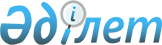 Жекешелендірудің 2021 – 2025 жылдарға арналған кейбір мәселелері туралыҚазақстан Республикасы Үкіметінің 2020 жылғы 29 желтоқсандағы № 908 қаулысы.
      ЗҚАИ-ның ескертпесі!
      Осы қаулы 01.01. 2021 бастап қолданысқа енгізіледі.
      ЗҚАИ-ның ескертпесі!
      Қаулыға өзгеріс енгізу көзделген - Қазақстан Республикасы Үкіметінің 19.10.2023 № 927 қаулысымен. (қызмет бабында пайдалану үшін).


      Қазақстан Республикасының Үкіметі ҚАУЛЫ ЕТЕДІ:
      1. Қоса беріліп отырған:
      1) Жекешелендірудің 2021 – 2025 жылдарға арналған кешенді жоспары (бұдан әрі ‒ Кешенді жоспар);
      2) жекешелендіру объектілерін Кешенді жоспарға қосу және одан алып тастау жөніндегі әдістеме бекітілсін.
      Ескерту. 1-тармақ жаңа редакцияда - ҚР Үкіметінің 25.12.2023 № 1177 (алғашқы ресми жарияланған күнінен кейін қолданысқа енгізіледі) қаулысымен.


      2. Теңгерімдік құны республикалық бюджет туралы заңда белгіленген және тиісті қаржы жылының 1 қаңтарында қолданыста болатын айлық есептік көрсеткіштің 2 500 000 еселенген мөлшерінен асатын, басым тәртіппен бәсекелес ортаға беруге жататын квазимемлекеттік сектор субъектілері (бұдан әрі – ірі ұйымдар) бойынша:
      1) осы қаулыға 1-қосымшаға сәйкес басым тәртіппен жекешелендіруге жататын республикалық меншіктегі ірі ұйымдардың тізбесі бекітілсін;      
      2) осы қаулыға 2-қосымшаға сәйкес "Самұрық-Қазына" ұлттық әл-ауқат қоры" (келісу бойынша), "Бәйтерек" ұлттық басқарушы холдингі" (келісу бойынша), "Қазақстан инжиниринг" ұлттық компаниясы" (Kazakhstan Engineering) (келісу бойынша) акционерлік қоғамдарына ұлттық басқарушы холдингтердің, ұлттық компаниялардың және олармен үлестес болып табылатын өзге де заңды тұлғалардың басым тәртіппен бәсекелес ортаға беру ұсынылатын еншілес, тәуелді ірі ұйымдарының тізбесін бекіту ұсынылсын.
      3. Осы қаулыға 3-қосымшаға сәйкес жекешелендіруге жататын республикалық меншіктегі ұйымдардың тізбесі бекітілсін.
      4. Жергілікті атқарушы органдарға:
      1) осы қаулыға 4-қосымшаға сәйкес бәсекелес ортаға беру ұсынылатын коммуналдық меншіктегі ұйымдардың тізбесін бекіту;
      2) осы қаулыға 4-қосымшада көрсетілген заңды тұлғалар үш рет өткізілген сауда-саттықтың нәтижелері бойынша өткізілмеген жағдайда, оларды қосу не біріктіру арқылы қайта ұйымдастыру немесе тарату ұсынылсын.
      Ескерту. 4-тармақ жаңа редакцияда - ҚР Үкіметінің 24.12.2021 № 934 қаулысымен.


      5. Квазимемлекеттік сектор субъектілеріне (келісу бойынша):
      1) осы қаулыға 5-қосымшаға сәйкес акционерлік қоғамдардың және олармен үлестес болып табылатын өзге де заңды тұлғалардың бәсекелес ортаға беру ұсынылатын еншілес, тәуелді ұйымдарының тізбесін бекіту;
      2) осы қаулыға 5-қосымшада көрсетілген заңды тұлғалар үш рет өткізілген сауда-саттықтың нәтижелері бойынша өткізілмеген жағдайда, оларды қосу не біріктіру арқылы қайта ұйымдастыру немесе тарату ұсынылсын.
      Ескерту. 5-тармаққа өзгеріс енгізілді - ҚР Үкіметінің 24.12.2021 № 934 қаулысымен.


      6.  "Самұрық-Қазына" ұлттық әл-ауқат қоры" акционерлік қоғамына (келісу бойынша) осы қаулыға 6-қосымшаға сәйкес өткізілуінің, қайта ұйымдастырылуының, таратылуының мерзімдерін, тәсілдерін, сондай-ақ өзге де шарттарын "Самұрық-Қазына" ұлттық әл-ауқат қоры" акционерлік қоғамының басқармасы айқындайтын "Самұрық-Қазына" ұлттық әл-ауқат қоры" акционерлік қоғамының еншілес, тәуелді ұйымдарының және онымен үлестес болып табылатын өзге де заңды тұлғалардың тізбесін бекіту ұсынылсын.
      Ескерту. 6-тармақ жаңа редакцияда - ҚР Үкіметінің 25.12.2023 № 1177 (алғашқы ресми жарияланған күнінен кейін қолданысқа енгізіледі) қаулысымен.


      7. Кешенді жоспардың орындалуына жауапты орталық және жергілікті атқарушы органдар, Қазақстан Республикасының Президентіне тікелей бағынатын және есеп беретін мемлекеттік орган (келісу бойынша), квазимемлекеттік сектор субъектілері (келісу бойынша), сондай-ақ мүдделі ұйымдар (келісу бойынша):
      1) Кешенді жоспарды іске асыру жөнінде шаралар қабылдасын;
      2) жыл сайын, жартыжылдықтың және жылдың қорытындылары бойынша (10 шілдеге және 10 қаңтарға қарай) Қазақстан Республикасының Ұлттық экономика министрлігіне Кешенді жоспардың іске асырылу барысы туралы ақпарат және құрылтайшысы, қатысушысы немесе акционері мемлекет болып табылатын мемлекеттік кәсіпорындарды, жауапкершілігі шектеулі серіктестіктерді, акционерлік қоғамдарды, сондай-ақ еншілес, тәуелді және олармен үлестес болып табылатын өзге де заңды тұлғаларды бәсекелес ортаға беру жөнінде ұсыныстар беріп тұрсын;
      3) мыналар:
      мемлекеттік мүлік тізілімінің веб-порталында орналастырылған жол карталарына сәйкес объектілердің уақтылы өткізілмегені;
      "Қазақстан Республикасының экономикасын жаңғырту жөніндегі шаралар туралы" Қазақстан Республикасы Президентінің 2007 жылғы 13 сәуірдегі № 314 Жарлығымен бекітілген Қазақстан Республикасының экономикасын жаңғырту мәселелері жөніндегі мемлекеттік комиссия туралы ережеге сәйкес құрылған жұмыс тобының теріс ұсынымы;
      объектіні жекешелендіру мерзімін бір реттен артық ауыстырғаны және үш жылдан асатын мерзімге ауыстырғаны үшін мемлекеттік органдар басшыларының орынбасарларынан, ұйымдар басшыларының орынбасарларынан төмен емес лауазымды адамдардың тәртіптік жауапкершілігі туралы мәселені қарасын;
      4) Қазақстан Республикасы Үкіметінің тиісінше 2004 жылғы 30 шілдедегі № 810 және 2008 жылғы 30 маусымдағы № 651 қаулысымен бекітілген экономиканың стратегиялық маңызы бар салаларының өздеріне қатысты меншіктің мемлекеттік мониторингі жүзеге асырылатын объектілерінің және ұлттық холдингтердің және (немесе) ұлттық компаниялардың не олардың аффилиирленген тұлғаларының, сондай-ақ мемлекет қатысатын өзге де заңды тұлғалардың жарғылық капиталдарына берілген және (немесе) олардың меншігінде тұрған стратегиялық объектілердің және мемлекетпен аффилиирленбеген заңды тұлғалардың, сондай-ақ жеке тұлғалардың меншігінде тұрған стратегиялық объектілердің тізбелеріне енгізілген ұйымдар акцияларының (қатысу үлестерінің) бақылау пакетін сақталып қалуды қамтамасыз етсін.
      Бұл ретте осы қаулының 7-тармағы 4) тармақшасының бірінші абзацында көзделген талаптар Қазақстан Республикасының әуе кеңістігін пайдалану және авиация қызметі туралы заңнамасына сәйкес "Эйр Астана" акционерлік қоғамына қолданылмайды, бұл ретте шетелдік заңды тұлғаға, заңды тұлға болып табылмайтын шетелдік ұйымға, шетелдікке және (немесе) азаматтығы жоқ адамға дербес не басқа шетелдік заңды тұлғалармен, заңды тұлға болып табылмайтын шетелдік ұйымдармен, шетелдіктермен және (немесе) азаматтығы жоқ адамдармен жиынтықта Қазақстан Республикасының немесе шет мемлекеттің заңнамасына сәйкес шығарылған "Эйр Астана" акционерлік қоғамының акцияларын және (немесе) оның акциялары базалық активі болып табылатын туынды бағалы қағаздарды "Эйр Астана" акционерлік қоғамының орналастырылған акцияларының жалпы санының қырық тоғыз және одан көп пайызынан асатын мөлшерде ("Эйр Астана" акционерлік қоғамы өзі сатып алғандарды шегергенде) тікелей және (немесе) жанама иеленуге, пайдалануға және (немесе) билік етуге тыйым салудың сақталуы шарт;
      Ескерту. 7-тармақ жаңа редакцияда - ҚР Үкіметінің 02.02.2022 № 44 (алғашқы ресми жарияланған күнінен бастап қолданысқа енгізіледі) қаулысымен; өзгерістер енгізілді - ҚР Үкіметінің 15.12.2023 № 1123; 11.03.2024 № 158 (алғашқы ресми жарияланған күнінен кейін күнтізбелік он күн өткен соң қолданысқа енгізіледі) қаулыларымен.


      8. Қазақстан Республикасының Ұлттық экономика министрлігі жыл сайын жарты жылдың және жылдың қорытындылары бойынша (25 шілдеге және 25 қаңтарға қарай) Қазақстан Республикасының Үкіметіне Кешенді жоспардың орындалу барысы туралы жиынтық ақпарат беруді қамтамасыз етсін.
      9. Осы қаулының орындалуын бақылау Қазақстан Республикасының Ұлттық экономика министрлігіне жүктелсін.
      10. Осы қаулы 2021 жылғы 1 қаңтардан бастап қолданысқа енгізіледі.
      Қазақстан РеспубликасыныңПремьер-Министрі      А. Мамин
      Қазақстан РеспубликасыҮкіметінің2020 жылғы 29 желтоқсандағы№ 908 қаулысыменбекітілген
      Жекешелендірудің 2021 – 2025 жылдарға арналған кешенді жоспары
      Ескерту. Жоспарға өзгерістер енгізілді - ҚР Үкіметінің 02.02.2022 № 44 (алғашқы ресми жарияланған күнінен бастап қолданысқа енгізіледі); 02.08.2022 № 523 (алғашқы ресми жарияланған күнінен бастап қолданысқа енгізіледі) қаулыларымен.
      Ескертпе: аббревиатуралардың толық жазылуы: Басым тәртіппен жекешелендіруге жататын республикалық меншіктегі ірі ұйымдардың тізбесі
      Ескерту. 1-қосымша жаңа редакцияда - ҚР Үкіметінің 02.08.2022 № 523 (алғашқы ресми жарияланған күнінен бастап қолданысқа енгізіледі); өзгеріс енгізілді - ҚР Үкіметінің 01.07.2023 № 535 (алғашқы ресми жарияланған күнінен кейін қолданысқа енгізіледі) қаулыларымен. Ұлттық басқарушы холдингтердің, ұлттық компаниялардың және олармен үлестес болып табылатын өзге де заңды тұлғалардың басым тәртіппен бәсекелес ортаға беру ұсынылатын ірі еншілес, тәуелді ұйымдарының тізбесі
      Ескерту. 2-қосымша жаңа редакцияда - ҚР Үкіметінің 02.08.2022 № 523 (алғашқы ресми жарияланған күнінен бастап қолданысқа енгізіледі) қаулысымен; өзгерістер енгізілді - ҚР Үкіметінің 07.12.2022 № 989 (алғашқы ресми жарияланған күнінен бастап қолданысқа енгізіледі); 01.07.2023 № 535 (алғашқы ресми жарияланған күнінен кейін қолданысқа енгізіледі); 11.01.2024 № 4 (алғашқы ресми жарияланған күнінен кейін қолданысқа енгізіледі); 11.03.2024 № 158 (алғашқы ресми жарияланған күнінен кейін күнтізбелік он күн өткен соң қолданысқа енгізіледі) қаулыларымен.
      1 "Самұрық-Қазына" ұлттық әл-ауқат қоры" АҚ активтерін сату тәсілдері "Ұлттық әл-ауқат қоры туралы" ҚР Заңының 24-1-бабына сәйкес Қордың Директорлар кеңесі бекітетін активтерді бәсекелес ортаға беру тәртібіне сәйкес өзгертілуі мүмкін Жекешелендіруге жататын республикалық меншіктегі ұйымдардың тізбесі
      Ескерту. 3-қосымша жаңа редакцияда - ҚР Үкіметінің 02.08.2022 № 523 (алғашқы ресми жарияланған күнінен бастап қолданысқа енгізіледі) қаулысымен; өзгеріс енгізілді - ҚР Үкіметінің 28.02.2023 № 165 (алғашқы ресми жарияланған күнінен кейін қолданысқа енгізіледі) қаулысымен.
      Қазақстан РеспубликасыҮкіметінің2020 жылғы 29 желтоқсандағы№ 908 қаулысына4-қосымша
      Бәсекелес ортаға беру ұсынылатын коммуналдық меншіктегі ұйымдардың тізбесі
      Ескерту. 4-қосымшаға өзгерістер енгізілді - ҚР Үкіметінің 24.12.2021 № 934; 02.08.2022 № 523 (алғашқы ресми жарияланған күнінен бастап қолданысқа енгізіледі); 28.02.2023 № 165 (алғашқы ресми жарияланған күнінен кейін қолданысқа енгізіледі); 01.07.2023 № 535 (алғашқы ресми жарияланған күнінен кейін қолданысқа енгізіледі); 08.12.2023 № 1093 (алғашқы ресми жарияланған күнінен кейін қолданысқа енгізіледі); 11.03.2024 № 158 (алғашқы ресми жарияланған күнінен кейін күнтізбелік он күн өткен соң қолданысқа енгізіледі) қаулыларымен.
      жалғасы
      жалғасы
      жалғасы
      жалғасы
      жалғасы
      жалғасы
      жалғасы
      жалғасы
      жалғасы
      жалғасы
      жалғасы
      жалғасы
      жалғасы
      жалғасы
      жалғасы
      жалғасы
      жалғасы
      жалғасы
      жалғасы
      жалғасы
      жалғасы
      жалғасы
      жалғасы
      жалғасы
      жалғасы
      Қазақстан РеспубликасыҮкіметінің2020 жылғы 29 желтоқсандағы№ 908 қаулысына5-қосымша
      Акционерлік қоғамдардың және олармен үлестес болып табылатын өзге заңды тұлғалардың бәсекелес ортаға беруге ұсынылатын еншілес, тәуелді ұйымдарының тізбесі
      Ескерту. 5-қосымшаға өзгерістер енгізілді - ҚР Үкіметінің 02.08.2022 № 523 (алғашқы ресми жарияланған күнінен бастап қолданысқа енгізіледі); 28.02.2023 № 165 (алғашқы ресми жарияланған күнінен кейін қолданысқа енгізіледі); 01.07.2023 № 535 (алғашқы ресми жарияланған күнінен кейін қолданысқа енгізіледі); 11.01.2024 № 4 (алғашқы ресми жарияланған күнінен кейін қолданысқа енгізіледі); 11.03.2024 № 158 (алғашқы ресми жарияланған күнінен кейін күнтізбелік он күн өткен соң қолданысқа енгізіледі) қаулыларымен.
      Қазақстан РеспубликасыҮкіметінің2020 жылғы 29 желтоқсандағы№ 908 қаулысына6-қосымша Өткізілуінің, қайта ұйымдастырылуының, таратылуының мерзімдерін, тәсілдерін, сондай-ақ өзге де шарттарын "Самұрық-Қазына" ұлттық әл-ауқат қоры" акционерлік қоғамының басқармасы айқындайтын "Самұрық-Қазына" ұлттық әл-ауқат қоры" акционерлік қоғамының еншілес, тәуелді ұйымдарының және онымен үлестес болып табылатын өзге де заңды тұлғалардың тізбесі
      Ескерту. Тақырып жаңа редакцияда - ҚР Үкіметінің 25.12.2023 № 1177 (алғашқы ресми жарияланған күнінен кейін қолданысқа енгізіледі) қаулысымен.
      Ескерту. 6-қосымшаға өзгерістер енгізілді - ҚР Үкіметінің 24.12.2021 № 934; 02.08.2022 № 523 (алғашқы ресми жарияланған күнінен бастап қолданысқа енгізіледі) қаулыларымен. Жекешелендіру объектілерін Жекешелендірудің 2021 – 2025 жылдарға арналған кешенді жоспарына қосу және одан алып тастау жөніндегі әдістеме
      Ескерту. Қаулы өлшемшарттармен толықтырылды - ҚР Үкіметінің 02.02.2022 № 44 (алғашқы ресми жарияланған күнінен бастап қолданысқа енгізіледі) қаулысымен; жаңа редакцияда - ҚР Үкіметінің 25.12.2023 № 1177 (алғашқы ресми жарияланған күнінен кейін қолданысқа енгізіледі) қаулысымен. 1-тарау. Жалпы ережелер
      1. Осы Жекешелендіру объектілерін Жекешелендірудің 2021 – 2025 жылдарға арналған кешенді жоспарына қосу және одан алып тастау жөніндегі әдістеме (бұдан әрі – әдістеме) "Жекешелендірудің 2021 – 2025 жылдарға арналған кейбір мәселелері туралы" Қазақстан Республикасы Үкіметінің 2020 жылғы 29 желтоқсандағы № 908 қаулысымен бекітілген Жекешелендірудің 2021 – 2025 жылдарға арналған кешенді жоспарына (бұдан әрі – Кешенді жоспар) жекешелендіру объектілерін қосу және одан алып тастау кезінде қолданылады.
      2. Осы әдістемеде мынадай негізгі ұғымдар пайдаланылады:
      1) жекешелендіру объектісі – мемлекеттік кәсіпорындар, акционерлік қоғамдардың акциялары, жауапкершілігі шектеулі серіктестіктердің жарғылық капиталына қатысу үлестері, ұлттық басқарушы холдингтердің еншілес және тәуелді ұйымдары және олармен үлестес болып табылатын өзге де заңды тұлғалар;
      2) Қазақстан Республикасының экономикасын жаңғырту мәселелері жөніндегі мемлекеттік комиссия (бұдан әрі – Мемлекеттік комиссия) – "Қазақстан Республикасының экономикасын жаңғырту жөніндегі шаралар туралы" Қазақстан Республикасы Президентінің 2007 жылғы 13 сәуірдегі № 314 Жарлығымен құрылған Қазақстан Республикасы Президентінің жанындағы консультативтік-кеңесші орган;
      3) мемлекеттік басқарудың тиісті саласына (аясына) басшылық ету жөніндегі уәкілетті орган (бұдан әрі – тиісті саланың уәкілетті органы) – Қазақстан Республикасының Үкіметі айқындаған, мемлекеттік басқарудың тиісті саласына (аясына) басшылықты жүзеге асыратын және "Мемлекеттік мүлік туралы" Қазақстан Республикасының Заңында (бұдан әрі – Заң) және Қазақстан Республикасының өзге де заңдарында көзделген талаптарда республикалық мүлікке қатысты құқықтарға ие орталық атқарушы орган немесе орталық атқарушы органның ведомствосы. Қазақстан Республикасының Үкіметі республикалық мүлікке қатысты құқықтарды өзге мемлекеттік органдарға берген жағдайда Заңда көзделген тиісті саланың уәкілетті органы туралы ережелер осындай мемлекеттік органға қолданылады. 2-тарау. Жекешелендірудің 2021 – 2025 жылдарға арналған кешенді жоспарына жекешелендіру объектілерін қосу
      3. Кешенді жоспарға жекешелендіру объектілерін қосу мынадай реттілікпен жүзеге асырылады:
      1) мемлекеттік органдардың, ұлттық басқарушы холдингтердің өздеріне ведомстволық бағынысты квазимемлекеттік сектор субъектілерін жекешелендірудің орындылығы тұрғысынан олардың қызметіне осы әдістеменің 4-тармағында көзделген өлшемшарттарды ескере отырып талдау жүргізуі; 
      2) мемлекеттік органдардың өздеріне ведомстволық бағынысты заңды тұлғараларға қатысты, квазимемлекеттік сектор субъектілерінің, жеке және заңды тұлғалардың жекешелендіру объектісін Кешенді жоспарға қосу туралы мәселеге бастама жасауы не Қазақстан Республикасының Үкіметі, Президенті Әкімшілігі басшылығының тиісті тапсырмасының болуы;
      3) тиісті саланың уәкілетті органының жекешелендіру объектісіне қатысты салалық қорытынды және монополияға қарсы органның ұстанымдар дайындауы;
      4) Қазақстан Республикасының экономикасын жаңғырту мәселелері жөніндегі мемлекеттік комиссия жанындағы мемлекет иелігінен алу және жекешелендіру мәселелері бойынша ұсынымдар әзірлеу жөніндегі жұмыс тобының (бұдан әрі – жұмыс тобы) ұсынымдар дайындауы;
      5) жекешелендіру объектісін Кешенді жоспарға қосу туралы мәселені Мемлекеттік комиссияның қарауына енгізу;
      6) Мемлекеттік комиссия оң шешім қабылдаған жағдайда жекешелендіру объектісін Кешенді жоспарға қосуды көздейтін Қазақстан Республикасының Үкіметі қаулысының жобасын Қазақстан Республикасы Үкіметінің Аппаратына енгізу.
      4. Жекешелендіру объектілерін Кешенді жоспарға қосу жөнінде ұсыныстар қалыптастыру мақсатында мемлекеттік органдар, ұлттық басқарушы холдингтер жыл сайын 31 желтоқсанға дейінгі мерзімде квазимемлекеттік сектордың ведомстволық бағынысты субъектілерінің қызметін мынадай өлшемшарттардың біріне немесе бірнешеуіне сәйкес келуі тұрғысынан талдайды:
      1) Қазақстан Республикасы Кәсіпкерлік кодексінің (бұдан әрі – Кодекс) 192-бабының 1-тармағында көрсетілген шарттарға сәйкес келмейтін кәсіпкерлік қызметті жүзеге асыруы;
      2) квазимемлекеттік сектор субъектісінің Кодекстің 24-бабының 3-тармағында белгіленген өлшемшарттарға сәйкес келуі (шағын, оның ішінде микрокәсіпкерлік субъектілері);
      3) монополияға қарсы органның акцияларының (жарғылық капиталға қатысу үлестерінің) елу пайызынан астамы мемлекетке тиесілі мемлекеттік кәсіпорындарды, заңды тұлғаларды және олармен үлестес заңды тұлғаларды бәсекелес ортаға беру жөніндегі ұсынысының болуы;
      4) заңды тұлға қызметінің маңызды аспектілері бойынша стратегиялық шешімдер қабылдау құқығын бермейтін акциялардың бақыланбайтын пакетін (қатысу үлестерін) иеленуі;
      5) Кодекстің 192-бабының 5-тармағына сәйкес айқындалған жобаның өзін-өзі ақтау мерзімінің басталуы;
      6) акцияларының (жарғылық капиталға қатысу үлестерінің) елу пайызынан астамы мемлекетке тиесілі мемлекеттік кәсіпорындардың, заңды тұлғалардың және олармен үлестес заңды тұлғалардың осы тауар нарығында болуының монополияға қарсы орган ұсынған мерзімінің басталуы;
      7) мемлекеттік мүлік жөніндегі уәкілетті органның немесе жергілікті атқарушы органның не аудандық маңызы бар қала, ауыл, кент, ауылдық округ әкімі аппаратының атына жеке кәсіпкерлік субъектілерінен тиісті квазимемлекеттік сектор субъектісін сатып алу туралы ұсыныстардың түсуі.
      Осы тармақтың бірінші бөлігінің 4) және 7) тармақшаларында көрсетілген өлшемшарттар қызметі мемлекеттің ұлттық қауіпсіздігін, қорғаныс қабілетін қамтамасыз етумен, стратегиялық және әлеуметтік маңызы бар объектілерді пайдаланумен және күтіп-ұстаумен байланысты заңды тұлғаларға, сондай-ақ Қазақстан Республикасының заңдарына, Президенті мен Үкіметінің актілеріне сәйкес иеліктен шығаруға жатпайтын объектілерге қатысты қолданылмайды. 
      5. Мемлекеттік органдар, ұлттық басқарушы холдингтер мына мемлекеттік органдарға:
      1) мемлекеттік жоспарлау жөніндегі уәкілетті органға;
      2) тиісті саланың уәкілетті органына;
      3) монополияға қарсы органға бір мезгілде өтінішхат жіберу арқылы жекешелендіру объектісін Кешенді жоспарға қосу туралы мәселеге бастама жасайды.
      Объектіні Кешенді жоспарға қосу туралы өтінішхатта:
      1) объектінің меншік иесі туралы деректер;
      2) объект туралы, оның ішінде соңғы үш жылдағы қаржы-шаруашылық қызметінің нәтижелері туралы деректер;
      3) объектіге үшінші тұлғалардың құқықтарымен салынған ауыртпалықтың бар/жоқ екені туралы мәліметтер;
      4) объектіні жекешелендіру орындылығының негіздемесі;
      5) осы әдістеменің 11-тармағына сәйкес жекешелендіру объектісі туралы мәліметтер қамтылады.
      Мемлекеттік органдар, ұлттық басқарушы холдингтер осы әдістеменің 4-тармағына сәйкес жүргізілген талдаудың қорытындысы бойынша Кешенді жоспарға жекешелендіру объектісін қосу туралы мәселеге бастама жасауды жыл сайын 31 қаңтарға дейін жүзеге асырады.
      6. Тиісті саланың уәкілетті органы қолдаухатты алған күннен бастап немесе Қазақстан Республикасының Үкіметі, Президенті, Әкімшілігі басшылығының тапсырмасы түскен күннен бастап, егер тапсырмада өзге мерзім белгіленбесе, күнтізбелік 15 (он бес) күн ішінде мемлекеттік жоспарлау жөніндегі уәкілетті органға салалық қорытындыны жібереді.
      Салалық қорытындыда:
      1) отандық, шетелдік және бірлескен кәсіпорындардың үлесін айқындауды қоса алғанда, саланың ағымдағы жай-күйін бағалау;
      2) жекешелендіру объектісін Кешенді жоспарға қосудың орындылығының негіздемесі не мемлекеттің экономикалық мүддесін ескергенде оны жекешелендірудің орынсыздығының негіздемесі;
      3) объектіні жекешелендірудің не объектіні мемлекет меншігінде қалдырудың болжамды әсерін бағалау;
      4) объект жекешелендірілген жағдайда болжанатын тәуекелдерді (қауіп-қатерлер және мемлекеттің ұлттық қауіпсіздігін, қорғаныс қабілетін немесе Қазақстан Республикасы қоғамының мүдделерін қорғауды қамтамасыз ету) бағалау;
      5) тәуекелдер (Қазақстан Республикасының ұлттық мүдделеріне қауіп-қатерлер) болмаған жағдайда есеп-қисаптар мен негіздемелер қамтылады.
      Қажет болған жағдайда салалық қорытындыда жекешелендіру объектісі бойынша шешім қабылдау үшін маңызды өзге де ақпарат қамтылуы мүмкін.
      Егер жекешелендіру объектісін Кешенді жоспарға қосуға бастаманы тиісті саланың уәкілетті органы жасаса, қосу туралы өтінішхатпен бірге салалық қорытынды жіберіледі.
      7. Монополияға қарсы орган қаралып отырған объектінің дамуы мен тиісті тауар нарығындағы бәсекелестіктің жай-күйіне әсерін ескере отырып, өтінішхатты алған күннен бастап күнтізбелік 30 (отыз) күн ішінде мемлекеттік жоспарлау жөніндегі уәкілетті органға ұстанымын жібереді.
      8. Осы әдістеменің 5-тармағының бірінші бөлігінде көрсетілген мемлекеттік органдардың, ұлттық басқарушы холдингтердің ұстанымдарын алғаннан кейін мемлекеттік жоспарлау жөніндегі уәкілетті орган ұсынылған материалдарды негізділігі тұрғысынан қарайды және орынды болған жағдайда объектіні Кешенді жоспарға қосу туралы мәселені жұмыс тобының қарауына шығаруды қамтамасыз етеді.
      Мемлекеттік жоспарлау жөніндегі уәкілетті органның сұратуы бойынша бастамашы мемлекеттік орган және тиісті саланың уәкілетті органы мәселені Қазақстан Республикасы Үкіметінің регламентіне сәйкес жұмыс тобының отырысында сапалы қарау үшін қосымша ақпарат ұсынады.
      Мемлекеттік жоспарлау жөніндегі уәкілетті орган жұмыс тобының отырысы өткізілгенге дейін 3 (үш) жұмыс күні бұрын мүдделі мемлекеттік органдарға тиісті хабарлама жібереді.
      9. Жұмыс тобы мәселе бойынша оң шешім шығарған кезде Қазақстан Республикасының Ұлттық экономика министрлігі осы мәселені Қазақстан Республикасы Президентінің 2007 жылғы 13 сәуірдегі № 314 Жарлығымен бекітілген Мемлекеттік комиссия туралы ережеге сәйкес Мемлекеттік комиссияның қарауына шығаруды қамтамасыз етеді.
      10. Мемлекеттік комиссия оң ұсыным берген кезде мемлекеттік жоспарлау жөніндегі уәкілетті орган Қазақстан Республикасының Үкіметі қаулысының  жобасын әзірлейді және оны Қазақстан Республикасы Үкіметінің регламентіне сәйкес Қазақстан Республикасы Үкіметінің Аппаратына енгізуді қамтамасыз етеді. 3-тарау. Жекешелендірудің 2021 – 2025 жылдарға арналған кешенді жоспарынан жекешелендіру объектілерін алып тастау
      11. Егер:  
      1) жекешелендіру объектісінің қызметі мемлекеттің ұлттық қауіпсіздігін, қорғаныс қабілетін қамтамасыз етумен, стратегиялық және әлеуметтік маңызы бар объектілерді пайдаланумен және күтіп-ұстаумен байланысты болса;
      2) жекешелендіру объектісі Қазақстан Республикасының заңдарына, Президенті мен Үкіметінің актілеріне сәйкес иеліктен шығарылуға жатпаса;
      3) соттың күшіне енген шешімімен жекешелендіру объектісінің қызметі тоқтатылып қойған болса не меншік иесін ауыстыру жөніндегі операцияны жүзеге асыруға тыйым салынса;
      4) жекешелендіру объектісі банкроттық және (немесе) оңалту сатысында болса;
      5) жекешелендіру объектісінде үшінші тұлғалар алдында шарттық міндеттемелер болып, жекешелендірілетін болса, оларды орындау мүмкін болмаса;
      6) жекешелендіру объектісін өткізу мемлекеттің экономикалық мүдделеріне сәйкес келмесе, оның ішінде технологиялық байланысты процестерді іске асыруды қамтамасыз ету және (немесе) объектіні мемлекеттік меншікте қалдыру қажет болған жағдайда жекешелендіру объектісін Кешенді жоспардан алып тастау туралы мәселеге бастама жасалады.
      12. Жекешелендіру объектілерін Кешенді жоспардан алып тастау мынадай реттілікпен жүргізіледі:
      1) жекешелендіру объектісін Кешенді жоспардан алып тастау туралы мәселеге мемлекеттік органдардың бастама жасауы не Қазақстан Республикасының Үкіметі, Президенті Әкімшілігі басшылығының тиісті тапсырмасының болуы;
      2) тиісті саланың уәкілетті органының және монополияға қарсы органның жекешелендіру объектісіне қатысты салалық қорытындылар дайындауы;
      3) жұмыс тобының мемлекет иелігінен шығару және жекешелендіру мәселелері бойынша ұсынымдар тұжырымдауы;
      4) Мемлекеттік комиссияның ұсынымдар тұжырымдауы;
      5) Кешенді жоспарға түзетулер енгізуді көздейтін Қазақстан Республикасы Үкіметі қаулысының жобасын әзірлеу, келісу және Қазақстан Республикасы Үкіметінің Аппаратына енгізу.
      13. Жекешелендіру объектісін Кешенді жоспардан алып тастау туралы мәселеге бастама жасауды мемлекеттік органдар осы әдістеменің 5-тармағының бірінші бөлігінде көрсетілген уәкілетті органдарға бір мезгілде өтінішхат жіберу арқылы жүзеге асырады. 
      Жекешелендіру объектісін Кешенді жоспардан алып тастау туралы өтінішхатта осы әдістеменің 11-тармағында көзделген өлшемшарттардың біріне немесе бірнешеуіне сәйкес келетіндігі көрсетілген жекешелендіру объектісін Кешенді жоспардан алып тастау орындылығының негіздемесі болуға тиіс.
      14. Тиісті саланың уәкілетті органы өтінішхатты алған күннен бастап күнтізбелік 15 (он бес) күні ішінде мемлекеттік жоспарлау жөніндегі уәкілетті органға осы әдістеменің 6-тармағында көрсетілген мәліметтерді қамтитын салалық қорытынды жібереді.
      Егер жекешелендіру объектісін Кешенді жоспардан алып тастауға тиісті саланың уәкілетті органы бастама жасаған болса, онда осындай хатпен бірге салалық қорытынды жіберіледі.
      Монополияға қарсы орган өтінішхатты алған күннен бастап күнтізбелік 15 (он бес) күн ішінде қаралып отырған объектінің дамуы мен тиісті тауар нарығындағы бәсекелестіктің жай-күйіне ықпалын ескере отырып, мемлекеттік жоспарлау жөніндегі уәкілетті органға ұстанымын жолдайды.
      15. Мемлекеттік органдардан осы әдістеменің 5-тармағында көрсетілген ұстанымдарды алғаннан кейін мемлекеттік жоспарлау жөніндегі уәкілетті орган орынды болған жағдайда мәселені жұмыс тобының қарауына шығаруды қамтамасыз етеді.
      Мемлекеттік жоспарлау жөніндегі уәкілетті органның сұратуы бойынша бастамашы және тиісті саланың уәкілетті органы мәселені жұмыс тобының отырысында сапалы қарау үшін қажетті материалдарды ұсынады.
      16. Жұмыс тобы мәселеге қолдау көрсеткен кезде мемлекеттік жоспарлау жөніндегі уәкілетті орган осы мәселені Мемлекеттік комиссияның қарауына шығаруды қамтамасыз етеді.
      17. Мемлекеттік комиссия оң ұсыным берсе, мемлекеттік жоспарлау жөніндегі уәкілетті орган тиісті қаулы жобасын әзірлейді және оны Қазақстан Республикасы Үкіметінің регламентіне сәйкес Қазақстан Республикасы Үкіметінің Аппаратына енгізуді қамтамасыз етеді.
      18. Кешенді жоспарға қосылған объектілерді жекешелендіру мерзімін бір реттен асырмай және үш жылдан аспайтын мерзімге ауыстыруға жол беріледі. 
      Кешенді жоспарға қосылған объектілерді жекешелендіру мерзімдерін ауыстыруға байланысты мәселелер осы әдістеменің 13, 14 және 15-тармақтарында көзделген тәртіппен қаралады.
      Баланстық құны республикалық бюджет туралы заңда белгіленген және тиісті қаржы жылының 1 қаңтарында қолданылатын айлық есептік көрсеткіштің 2500000 еселенген мөлшерінен асатын объектіні жекешелендіру мерзімдерін ауыстыру мәселесін Мемлекеттік комиссия қарайды.
      Баланстық құны республикалық бюджет туралы заңда белгіленген және тиісті қаржы жылының 1 қаңтарында қолданылатын айлық есептік көрсеткіштің 2500000 еселенген мөлшерінен аз объектіні жекешелендіру мерзімдерін ауыстыру мәселесін жұмыс тобы қарайды.
					© 2012. Қазақстан Республикасы Әділет министрлігінің «Қазақстан Республикасының Заңнама және құқықтық ақпарат институты» ШЖҚ РМК
				
Р/с №
Іс-шараныңатауы
Аяқтау нысаны
Жауапты орындаушылар
Орындау мерзімі
Болжанатын шығыстар (млн теңге)
Қаржыландыру көзі
1
2
3
4
5
6
7
1. Қазақстан Республикасы Үкіметінің қаулысына 1 және 2-қосымшаларда көрсетілген мемлекеттік меншіктегі объектілерді жекешелендіру және квазимемлекеттік сектор объектілерін бәсекелес ортаға беру
1. Қазақстан Республикасы Үкіметінің қаулысына 1 және 2-қосымшаларда көрсетілген мемлекеттік меншіктегі объектілерді жекешелендіру және квазимемлекеттік сектор объектілерін бәсекелес ортаға беру
1. Қазақстан Республикасы Үкіметінің қаулысына 1 және 2-қосымшаларда көрсетілген мемлекеттік меншіктегі объектілерді жекешелендіру және квазимемлекеттік сектор объектілерін бәсекелес ортаға беру
1. Қазақстан Республикасы Үкіметінің қаулысына 1 және 2-қосымшаларда көрсетілген мемлекеттік меншіктегі объектілерді жекешелендіру және квазимемлекеттік сектор объектілерін бәсекелес ортаға беру
1. Қазақстан Республикасы Үкіметінің қаулысына 1 және 2-қосымшаларда көрсетілген мемлекеттік меншіктегі объектілерді жекешелендіру және квазимемлекеттік сектор объектілерін бәсекелес ортаға беру
1. Қазақстан Республикасы Үкіметінің қаулысына 1 және 2-қосымшаларда көрсетілген мемлекеттік меншіктегі объектілерді жекешелендіру және квазимемлекеттік сектор объектілерін бәсекелес ортаға беру
1. Қазақстан Республикасы Үкіметінің қаулысына 1 және 2-қосымшаларда көрсетілген мемлекеттік меншіктегі объектілерді жекешелендіру және квазимемлекеттік сектор объектілерін бәсекелес ортаға беру
1.
Қазақстан Республикасының экономикасын жаңғырту мәселелері жөніндегі мемлекеттік  комиссияның мемлекеттік меншікті жекешелендіру мәселелерін (сату түрлері мен шарттары, сатып алушылар мен тәуелсіз консультанттарға қойылатын талаптар) қарауы
Қазақстан Республикасының экономикасын жаңғырту мәселелері жөніндегі мемлекеттік  комиссияның хаттамасы
ҰЭМ, Қаржымині, ТСУО, "Самұрық-Қазына" ҰӘҚ" АҚ (келісу бойынша)
үнемі
талап етілмейді
2.
Стратегиялық инвесторға жекешелендіру объектілерін тікелей атаулы сату және екі кезеңді рәсімдер арқылы өтетін конкурс жөнінде шешімдер қабылдау
квазимемлекеттік сектор субъектілерінің уәкілетті органдарының шешімдері,
Қазақстан Республикасы Үкіметінің қаулылары
"Самұрық-Қазына" ҰӘҚ" АҚ (келісу бойынша), Қаржымині, ТСУО,
үнемі
талап етілмейді
3.
Тәуелсіз консультанттарды тарта отырып, мемлекеттік меншік және квазимемлекеттік сектор объектілерін сату алдындағы дайындауды жүргізу және сатуды жүзеге асыру
сатып алу-сату шарттары
Қаржымині,
квазимемлекеттік сектор субъектілері  (келісу бойынша)
үнемі
бюджеттік бағдарламалар шеңберінде
республикалық бюджет және квазимемлекеттік сектор субъектілердің қаражаты
4.
Жекешелендіру объектісін бағалауға сараптама жүргізу
есептік ақпарат
Қаржымині, квазимемлекеттік сектор субъектілері (келісу бойынша)
жекешелендіру объектісінің бағалау туралы есепте белгіленген құны шамасының анықтығы туралы дау болған жағдайда
талап етіледі
2. Қазақстан Республикасы Үкіметінің қаулысына 3 және 4-қосымшаларда көрсетілген мемлекеттік меншіктегі объектілерді жекешелендіру
2. Қазақстан Республикасы Үкіметінің қаулысына 3 және 4-қосымшаларда көрсетілген мемлекеттік меншіктегі объектілерді жекешелендіру
2. Қазақстан Республикасы Үкіметінің қаулысына 3 және 4-қосымшаларда көрсетілген мемлекеттік меншіктегі объектілерді жекешелендіру
2. Қазақстан Республикасы Үкіметінің қаулысына 3 және 4-қосымшаларда көрсетілген мемлекеттік меншіктегі объектілерді жекешелендіру
2. Қазақстан Республикасы Үкіметінің қаулысына 3 және 4-қосымшаларда көрсетілген мемлекеттік меншіктегі объектілерді жекешелендіру
2. Қазақстан Республикасы Үкіметінің қаулысына 3 және 4-қосымшаларда көрсетілген мемлекеттік меншіктегі объектілерді жекешелендіру
2. Қазақстан Республикасы Үкіметінің қаулысына 3 және 4-қосымшаларда көрсетілген мемлекеттік меншіктегі объектілерді жекешелендіру
1.
Жекешелендіруге және бәсекелес ортаға беруге жататын республикалық және коммуналдық меншік объектілерінің тізбесіне енгізілген мемлекеттік меншік объектілерін сату туралы шешім қабылдау
республикалық меншік бойынша – Қаржыминінің бұйрығы
республикалық меншік бойынша – Қаржымині
үнемі
талап етілмейді
1.
Жекешелендіруге және бәсекелес ортаға беруге жататын республикалық және коммуналдық меншік объектілерінің тізбесіне енгізілген мемлекеттік меншік объектілерін сату туралы шешім қабылдау
коммуналдық меншік бойынша – жергілікті атқарушы органдардың шешімдері
коммуналдық меншік бойынша– облыстардың, Нұр-Сұлтан, Алматы және Шымкент қалаларының әкімдері
үнемі
талап етілмейді
2.
Тиісті салалардағы уәкілетті органдардың, жергілікті атқарушы органдардың республикалық және коммуналдық меншік объектілерінің сауда-саттығы түрін таңдау, сондай-ақ оларды бәсекелес ортаға беру жөнінде ұсыныстар беруі
республикалық меншік бойынша – Қаржыминіне ұсыныстар
республикалық меншік бойынша –ТСУО
үнемі
2.
Тиісті салалардағы уәкілетті органдардың, жергілікті атқарушы органдардың республикалық және коммуналдық меншік объектілерінің сауда-саттығы түрін таңдау, сондай-ақ оларды бәсекелес ортаға беру жөнінде ұсыныстар беруі
коммуналдық меншік бойынша – жергілікті атқарушы органдарға ұсыныстар
коммуналдық меншік бойынша –облыстардың, Нұр-Сұлтан, Алматы және Шымкент қалаларының әкімдері
үнемі
3.
Мемлекеттік меншіктегі объектілерді сату алдындағы дайындауды ұйымдастыру және сатуды жүргізу
сатып алу-сату шарты
Қаржымині, облыстардың, Нұр-Сұлтан, Алматы және Шымкент қалаларының әкімдіктері
үнемі
4.
Мемлекеттік кәсіпорындарды жауапкершілігі шектеулі серіктестіктер етіп қайта құру жолымен қайта ұйымдастыруды жүргізу
республикалық меншік бойынша – Қазақстан Республикасы Үкіметінің қаулылары
республикалық меншік бойынша –ТСУО
қажеттігіне қарай
4.
Мемлекеттік кәсіпорындарды жауапкершілігі шектеулі серіктестіктер етіп қайта құру жолымен қайта ұйымдастыруды жүргізу
коммуналдық меншік бойынша –  жергілікті атқарушы органдардың шешімдері
коммуналдық меншік бойынша –облыстардың, Нұр-Сұлтан, Алматы және Шымкент қалаларының әкімдіктері
қажеттігіне қарай
5.
Жекешелендіру объектісін бағалауға сараптама жүргізу
есептік ақпарат
Қаржымині, облыстардың, Нұр-Сұлтан, Алматы және Шымкент қалаларының әкімдіктері
жекешелендіру объектісінің бағалау туралы есепте белгіленген құны шамасының анықтығы туралы дау болған жағдайда
талап етіледі
3. Ұлттық басқарушы холдингтер, ұлттық компаниялар, акционерлік қоғамдар активтерін сату алдындағы дайындау және оларды жеке секторға беру
3. Ұлттық басқарушы холдингтер, ұлттық компаниялар, акционерлік қоғамдар активтерін сату алдындағы дайындау және оларды жеке секторға беру
3. Ұлттық басқарушы холдингтер, ұлттық компаниялар, акционерлік қоғамдар активтерін сату алдындағы дайындау және оларды жеке секторға беру
3. Ұлттық басқарушы холдингтер, ұлттық компаниялар, акционерлік қоғамдар активтерін сату алдындағы дайындау және оларды жеке секторға беру
3. Ұлттық басқарушы холдингтер, ұлттық компаниялар, акционерлік қоғамдар активтерін сату алдындағы дайындау және оларды жеке секторға беру
3. Ұлттық басқарушы холдингтер, ұлттық компаниялар, акционерлік қоғамдар активтерін сату алдындағы дайындау және оларды жеке секторға беру
3. Ұлттық басқарушы холдингтер, ұлттық компаниялар, акционерлік қоғамдар активтерін сату алдындағы дайындау және оларды жеке секторға беру
1.
Жеке меншікке беруге жататын квазимемлекеттік сектор субъектілерінің тізбесін бекіту
квазимемлекеттік сектор субъектілерінің уәкілетті органдарының шешімдері
квазимемлекеттік сектор субъектілері
(келісу бойынша)
2021 жылғы ақпан
талап етілмейді
2.
Бәсекелес ортаға берілетін әрбір ұйымды сату алдындағы дайындау жөніндегі жол картасын әзірлеу
квазимемлекеттік сектор субъектілерінің уәкілетті органдарының шешімдері
квазимемлекеттік сектор субъектілері
(келісу бойынша)
2021 жылғы наурыз
талап етілмейді
3.
Квазимемлекеттік сектор субъектілерінің  инвестициялық тартымдылығын арттыру мақсатында олардағы сату алдында дайындау жөніндегі іс-шараларды өткізу
квазимемлекеттік сектор субъектілерінің уәкілетті органдарының шешімдері
квазимемлекеттік сектор субъектілері (келісу бойынша)
үнемі
талап етілмейді
4.
Квазимемлекеттік сектор субъектілерін  және олардың активтерін сауда-саттыққа шығару графигін әзірлеу және бекіту
квазимемлекеттік сектор субъектілерінің уәкілетті органдарының шешімдері
квазимемлекеттік сектор субъектілері (келісу бойынша)
жыл сайын
талап етілмейді
5.
Қазақстан Республикасы Үкіметінің стратегиялық объектілерді иеліктен шығару туралы шешімдерін қабылдау
Қазақстан Республикасы Үкіметінің қаулылары
ТСУО
қажеттігіне қарай
талап етілмейді
6.
Қазақстан Республикасының экономикасын жаңғырту мәселелері жөніндегі мемлекеттік  комиссияның активтерді бәсекелес ортаға шығару мәселелерін (активтерді сату түрлері мен шарттары) қарауы
Қазақстан Республикасының экономикасын жаңғырту мәселелері жөніндегі мемлекеттік  комиссияның хаттамасы
ҰЭМ, "Самұрық-Қазына" ҰӘҚ" АҚ (келісу бойынша),
үнемі
талап етілмейді
7.
Жекешелендіру объектісін бағалауға сараптама жүргізу
есептік ақпарат
квазимемлекеттік сектор субъектілері (келісу бойынша)
жекешелендіру объектісінің бағалау туралы есепте белгіленген құны шамасының анықтығы туралы дау болған жағдайда
талап етіледі
4. Мемлекеттік меншіктің оңтайлы құрылымын қалыптастыру
4. Мемлекеттік меншіктің оңтайлы құрылымын қалыптастыру
4. Мемлекеттік меншіктің оңтайлы құрылымын қалыптастыру
4. Мемлекеттік меншіктің оңтайлы құрылымын қалыптастыру
4. Мемлекеттік меншіктің оңтайлы құрылымын қалыптастыру
4. Мемлекеттік меншіктің оңтайлы құрылымын қалыптастыру
4. Мемлекеттік меншіктің оңтайлы құрылымын қалыптастыру
1.
Квазимемлекеттік сектор субъектілері  жұмыс істейтін тауар нарықтарындағы бәсекелес ортаның жай-күйіне тұрақты негізде талдау және бағалау жүргізу. Олардың осы тауар нарығында одан әрі жұмыс істеуінің орындылығы бойынша ұсыныстар енгізу
Қазақстан Республикасының Үкіметіне ақпарат
БҚДА, ҰКП (келісу бойынша)
үнемі
талап етілмейді
5. Ақпараттық қамтамасыз ету
5. Ақпараттық қамтамасыз ету
5. Ақпараттық қамтамасыз ету
5. Ақпараттық қамтамасыз ету
5. Ақпараттық қамтамасыз ету
5. Ақпараттық қамтамасыз ету
5. Ақпараттық қамтамасыз ету
1.
Мерзімді баспасөз басылымдарында және мемлекеттік мүлік тізілімінің веб-порталында жекешелендіру объектілерін сату туралы хабарламаларды жариялау
ақпараттық хабар
республикалық меншік бойынша – Қаржымині,
коммуналдық меншік бойынша – облыстардың, Нұр-Сұлтан, Алматы және Шымкент қалаларының әкімдері, квазимемлекеттік сектор субъектілері  (келісу бойынша)
үнемі
бюджеттік бағдарламалар шеңберінде
2.
Квазимемлекеттік сектор субъектілерін және олардың объектілерін (бейінді, бейінді емес) бәсекелес ортаға өткізу, өтінімдерді беру мерзімдері, қажетті құжаттар мен өзге де мәліметтер тізбесі бойынша ақпаратты бұқаралық ақпарат құралдары, квазимемлекеттік сектор субъектілерінің  веб-порталдары, өңірлік кәсіпкерлер палаталары және әртүрлі салалардың кәсіпкерлер қауымдастықтары арқылы жариялау және тарату
ақпараттық хабар
квазимемлекеттік сектор субъектілері (келісу бойынша)
үнемі
талап етілмейді
3.
Бұқаралық ақпарат құралдарында, әлеуметтік желілерде жекешелендіруді жүргізу және, квазимемлекеттік сектор субъектілерін бәсекелес ортаға беру барысы туралы материалдар жариялау
бұқаралық ақпарат құралдарында материалдар, әлеуметтік желілерде хабарлар жариялау
ҰЭМ, Қаржымині, облыстардың, Нұр-Сұлтан, Алматы және  Шымкент қалаларының әкімдері, квазимемлекеттік сектор субъектілері (келісу бойынша)
үнемі
талап етілмейді
4.
Осы Кешенді жоспардың 1-бөлімінің 1-тармағында және 3-бөлімінің 6-тармағында көзделген Қазақстан Республикасының экономикасын жаңғырту мәселелері жөніндегі мемлекеттік комиссияның ұсынымдық шешімдерін (жекешелендіру мәселелері жөніндегі хаттамадан үзінді) жариялау
мемлекеттік мүлік тізілімінің веб-порталында, квазимемлекеттік сектор субъектілерінің веб-порталдарында ұсынымдық шешімдерді жариялау
Қаржымині, ҰЭМ, ТСУО, облыстардың, Нұр-Сұлтан, Алматы және Шымкент қалаларының әкімдіктері, квазимемлекеттік сектор субъектілері (келісу бойынша)
үнемі
талап етілмейді
5.
Тікелей атаулы сату негіздемелерін жариялау
уәкілетті органның бірінші басшысы қол қойған негіздемелерді  мемлекеттік мүлік тізілімінің веб-порталында, квазимемлекеттік сектор субъектілерінің веб-порталдарында жариялау
Қаржымині, ТСУО, облыстардың,  Нұр-Сұлтан, Алматы және Шымкент қалаларының әкімдіктері, квазимемлекеттік сектор субъектілері
(келісу бойынша)
үнемі
талап етілмейді
6
Барлық жобалар бөлінісінде жекешелендіру процесінің әрбір кезеңі бойынша толық ақпаратты жариялау
мемлекеттік мүлік тізілімінің веб-порталында және "Атамекен" Қазақстан Республикасының Ұлттық кәсіпкерлер палатасының сайтында барлық жобалар бөлінісінде жекешелендіру процесінің әрбір кезеңі бойынша толық ақпаратты жариялау
Қаржымині, ҰКП (келісу бойынша)
үнемі
талап етілмейді
7.
Жұртшылықпен, оның ішінде бұқаралық ақпарат құралдарын тарта отырып, стратегиялық маңызы бар және әлеуметтік маңызы бар объектілерді иеліктен шығарудың орындылығы туралы алдын ала талқылаулар өткізу
қоғамдық талқылау хаттамалары
Қаржымині, ТСУО, облыстардың, Нұр-Сұлтан, Алматы және Шымкент қалаларының әкімдіктері, квазимемлекеттік сектор субъектілері (келісу бойынша)
үнемі
талап етілмейді
БҚДА
–
Қазақстан Республикасы Бәсекелестікті қорғау және дамыту агенттігі
квазимемлекеттік сектор субъектілері
–
мемлекеттік кәсіпорындар, жауапкершілігі шектеулі серіктестіктер, акционерлік қоғамдар, оның ішінде құрылтайшысы, қатысушысы немесе акционері мемлекет болып табылатын ұлттық басқарушы холдингтер, ұлттық холдингтер, ұлттық компаниялар, сондай-ақ еншілес, тәуелді және Қазақстан Республикасының заңнамалық актiлерiне сәйкес олармен үлестес болып табылатын өзге де заңды тұлғалар
Қаржымині
–
Қазақстан Республикасының Қаржы министрлігі
"Самұрық-Қазына" ҰБХ" АҚ
–
"Самұрық-Қазына" ұлттық әл-ауқат қоры" акционерлік қоғамы
ТСУО           
–
тиісті саладағы уәкілетті орган
ҰЭМ
–
Қазақстан Республикасының Ұлттық экономика министрлігі
ҰКП
–
"Атамекен" Қазақстан Республикасының Ұлттық кәсіпкерлер палатасы Қазақстан Республикасы
Үкіметінің
2020 жылғы 29 желтоқсандағы№ 908 қаулысына
1-қосымша
Р/с№

Р/с№

Ұйымның атауы

Іске асыру тәсілі

Іске асыру мерзімі (жыл)

1

2

3

4

5

Қазақстан Республикасының Денсаулық сақтау министрлігі
1.
1.
"Ұлттық ғылыми медициналық орталық" акционерлік қоғамы
тікелей атаулы сату
2021
Қазақстан Республикасы Президентінің Іс басқармасы
2.
1.
Алып тасталды - ҚР Үкіметінің 01.07.2023 № 535 (алғашқы ресми жарияланған күнінен кейін қолданысқа енгізіледі) қаулысымен.
Алып тасталды - ҚР Үкіметінің 01.07.2023 № 535 (алғашқы ресми жарияланған күнінен кейін қолданысқа енгізіледі) қаулысымен.
Алып тасталды - ҚР Үкіметінің 01.07.2023 № 535 (алғашқы ресми жарияланған күнінен кейін қолданысқа енгізіледі) қаулысымен.Қазақстан Республикасы
Үкіметінің
2020 жылғы 29 желтоқсандағы
№ 908 қаулысына
2-қосымша
Р/с №
Р/с№
Ұйымның атауы
Болжамды іске асыру тәсілі
Іске асыру мерзімі (жыл)
1
2
3
4
5
Квазимемлекеттік сектор ұйымдарының тізбесі
"Самұрық-Қазына" ұлттық әл-ауқат қоры" акционерлік қоғамы
3.
1.
"Қазақстан темір жолы" ұлттық компаниясы" акционерлік қоғамы, оның құрамында:
IPO
2025
1)
"Қазтеміртранс" акционерлік қоғамы
2)
"Жолаушылар тасымалы" акционерлік қоғамы, оның құрамында:
2.1)
"Вагон сервис" акционерлік қоғамы
3)
"Еуразиялық теміржол альянсы" біріккен көліктік-логистикалық компаниясы" акционерлік қоғамы
4)
"ҚТЖ-Жүк тасымалдары" жауапкершілігі шектеулі серіктестігі
5)
"Теміржолсу" жауапкершілігі шектеулі серіктестігі, оның құрамында:
5.1)
"Теміржолсу-Шу" жауапкершілігі шектеулі серіктестігі
5.2)
"Теміржолсу-Павлодар" жауапкершілігі шектеулі серіктестігі
5.3)
"Теміржолсу-Маңғыстау" жауапкершілігі шектеулі серіктестігі
5.4)
"Теміржолсу-Қостанай" жауапкершілігі шектеулі серіктестігі
5.5)
"Теміржолсу-Көкшетау" жауапкершілігі шектеулі серіктестігі
5.6)
"Теміржолсу-Кзыл-Орда" жауапкершілігі шектеулі серіктестігі
5.7)
"Теміржолсу-Қарағанды" жауапкершілігі шектеулі серіктестігі
5.8)
"Теміржолсу-Аягөз" жауапкершілігі шектеулі серіктестігі
5.9)
"Теміржолсу-Арыс" жауапкершілігі шектеулі серіктестігі
5.10)
"Теміржолсу-Алматы" жауапкершілігі шектеулі серіктестігі
5.11)
"Теміржолсу-Ақтөбе" жауапкершілігі шектеулі серіктестігі
5.12)
"Теміржолжылу-Атырау" жауапкершілігі шектеулі серіктестігі
6)
"Кедентранссервис" жауапкершілігі шектеулі серіктестігі, оның құрамында:
6.1)
"Қазақстанның көлік холдингі" жауапкершілігі шектеулі серіктестігі
7)
"Құрық порты" жауапкершілігі шектеулі серіктестігі
8)
"Транстелеком" акционерлік қоғамы
9)
"ҚТЖ-Жолаушылар локомотивтері" жауапкершілігі шектеулі серіктестігі
10)
"KTZ-Express" акционерлік қоғамы, оның құрамында:
10.1)
"Ляньюньган қаласының Қытай-Қазақстан халықаралық логистикалық компаниясы" жауапкершілігі шектеулі қоғамы
10.2)
YuXinOu(Chongqing) LogisticsCo., Ltd
10.3)
"KTZ ExpressHongKong" жауапкершілігі шектеулі қоғамы
10.4)
"KTZE-KhorgosGateway" жауапкершілігі шектеулі серіктестігі
10.5)
Xinjiang KTZ International Logistics Co.​LTD
10.6)
"KIF WAREHOUSES" жауапкершілігі шектеулі серіктестігі
11)
"Әскерилендірілген теміржол күзеті" жауапкершілігі шектеулі серіктестігі
3.
12)
"Ақтау теңіз солтүстік терминалы" жауапкершілігі шектеулі серіктестігі
4.
2.
"ҚазМұнайГаз" ұлттық компаниясы" акционерлік қоғамы, оның құрамында:
IPO
2022
1)
"Өріктау Оперейтинг" жауапкершілігі шектеулі серіктестігі
2)
"Павлодар мұнай-химия зауыты" жауапкершілігі шектеулі серіктестігі
3)
TH KazMunaiGas N. V., оның құрамында:
3.1)
"ПетроҚазақстан Ойл Продактс" жауапкершілігі шектеулі серіктестігі
3.2)
Valsera Holdings B.V.
4)
"Атырау мұнай өңдеу зауыты" жауапкершілігі шектеулі серіктестігі, оның құрамында:
4.1)
"АМӨЗ РТИ" жауапкершілігі шектеулі серіктестігі
5)
"KMG Automation" жауапкершілігі шектеулі серіктестігі
6)
"Ембімұнайгаз" акционерлік қоғамы
7)
"Өзенмұнайгаз" акционерлік қоғамы
8)
"Қаражанбасмұнай" акционерлік қоғамы
9)
"Маңғыстаумұнайгаз" акционерлік қоғамы
10)
"Қазақтүрікмұнай" жауапкершілігі шектеулі серіктестігі
11)
"Қазақойл Ақтөбе" жауапкершілігі шектеулі серіктестігі
12)
PetroKazakhstan Inc., оның құрамында:
12.1)
"ПетроҚазақстан Құмкөл Ресорсиз" акционерлік қоғамы
12.2)
"ПетроҚазақстан Транспортейшн сервисез" акционерлік қоғамы
12.3)
"Тұзкөлмұнайгаз оперейтинг" жауапкершілігі шектеулі серіктестігі
12.4)
Cheltenham Group LTD
12.5)
"Көлжан" жауапкершілігі шектеулі серіктестігі
12.6)
"Торғай-Петролеум" акционерлік қоғамы
12.7)
PetroKazakhstan Ventures Inc.
12.8)
PetroKazakhstan Overseas Services Inc.
13)
"Қазгермұнай" БК" жауапкершілігі шектеулі серіктестігі
14)
"Орал Ойл энд Газ" жауапкершілігі шектеулі серіктестігі
15)
"Теңгізшевройл" жауапкершілігі шектеулі серіктестігі, оның құрамында:
15.1)
Tengizchevroil International Bermuda Limited
15.2)
Tengizchevroil Finance Company International Ltd
16)
"CASPI BITUM" БК" жауапкершілігі шектеулі серіктестігі
17)
"Қазақ газ өңдеу зауыты" жауапкершілігі шектеулі серіктестігі
18)
"ҚазРосГаз" жауапкершілігі шектеулі серіктестігі
19)
"ҚазТрансОйл" акционерлік қоғамы, оның құрамында:
19.1)
"Қазақстан-Қытай құбыр желісі" жауапкершілігі шектеулі серіктестігі
19.2)
"Магистральдық су тартқыш" жауапкершілігі шектеулі серіктестігі
20)
"Каспий құбыр жолы консорциумы - К" акционерлік қоғамы
21)
"Каспий құбыр жолы консорциумы - К-Р" акционерлік қоғамы
22)
"Каспий мұнай-газ компаниясы" жауапкершілігі шектеулі қоғамы
23)
"Центральная" мұнай-газ компаниясы" жауапкершілігі шектеулі қоғамы
24)
"Әл-Фараби Оперейтинг" жауапкершілігі шектеулі серіктестігі
25)
"ҚМГ-Үстірт" жауапкершілігі шектеулі серіктестігі
26)
"Құрманғазы Петролеум" жауапкершілігі шектеулі серіктестігі
27)
"Жеңіс Оперейтинг" жауапкершілігі шектеулі серіктестігі
28)
"Becturly Energy Operating" жауапкершілігі шектеулі серіктестігі
29)
"Исатай Оперейтинг Компани" жауапкершілігі шектеулі серіктестігі
30)
"ҚМГ Инжиниринг" жауапкершілігі шектеулі серіктестігі
31)
Kazakhstan Energy Reinsurance Company жеке компаниясы
32)
"Ak Su KMG" жауапкершілігі шектеулі серіктестігі
33)
"Н Оперейтинг Компани" жауапкершілігі шектеулі серіктестігі
34)
"KMG Green Energy" жауапкершілігі шектеулі серіктестігі
35)
"Жамбыл Петролеум" жауапкершілігі шектеулі серіктестігі
36)
"Грейс Қазақстан Каталистс" жауапкершілігі шектеулі серіктестігі
37)
"KMG Drilling & Services" жауапкершілігі шектеулі серіктестігі
38)
"Кен-Құрылыс-Сервис" жауапкершілігі шектеулі серіктестігі
39)
"KMG Nabors Drilling Company" жауапкершілігі шектеулі серіктестігі
40)
"KMG Parker Drilling Company" жауапкершілігі шектеулі серіктестігі
41)
"Oil Construction Company" жауапкершілігі шектеулі серіктестігі
42)
"Oil Service Company" жауапкершілігі шектеулі серіктестігі
43)
"Ойл транспорт корпорейшэн" жауапкершілігі шектеулі серіктестігі
44)
"Маңғыстауэнергомұнай" жауапкершілігі шектеулі серіктестігі
45)
"Мұнайтелеком" жауапкершілігі шектеулі серіктестігі
46)
"Су өндіру және тасымалдау басқармасы" жауапкершілігі шектеулі серіктестігі
47)
"ӨзенМұнайСервис" жауапкершілігі шектеулі серіктестігі
48)
"Professional GeoSolutions Kazakhstan" жауапкершілігі шектеулі серіктестігі
49)
"ҚазМұнайГаз-Аэро" жауапкершілігі шектеулі серіктестігі
50)
"Эр ЛикидМұнайТех Газы" жауапкершілігі шектеулі серіктестігі
51)
"Эр Ликид Қарабатан Тех Газы" жауапкершілігі шектеулі серіктестігі
52)
"ҚМГ-Құмкөл" жауапкершілігі шектеулі серіктестігі
53)
KMGEP UK Limited
54)
North Caspian Operating Company N.V. (NCOC)
55)
"ҚМГ-Қарашығанақ" жауапкершілігі шектеулі серіктестігі, оның құрамында:
56)
ҚарашығанақПетролиумОперейтингБ.В.
56.1)
Cooperative KazMunaiGazU.A.
57)
Mangistau Investment B.V.
58)
"KMG Kashagan B.V."
59)
KMG EP Netherlands Energy Coöperatief U.A.
60)
"Қазақстан Пайплайн Венчурс" ЖШК
61)
KMG EP Energy Ltd DMCC
62)
KazMunaiGaz Finance Sub B.V.
63)
Cooperative KMG EP U.A.
64)
KazMunaiGaz PKI Finance B.V.
65)
Ural Group Limited
66)
CITIC Canada Energy Limited
67)
CITIC Canada Petroleum Limited
68)
"KMG-Security" жауапкершілігі шектеулі серіктестігі
69)
"KMGEP Catering" жауапкершілігі шектеулі серіктестігі
70)
"Бутадиен" жауапкершілігі шектеулі серіктестігі
71)
"Батуми мұнай терминалы" жауапкершілігі шектеулі қоғамы
72)
"МұнайТас" Солтүстік-Батыс құбыр компаниясы" жауапкершілігі шектеулі серіктестігі
73)
Petrotrans Limited
74)
"Қазтеңізкөлікфлоты" ұлттық теңіз кеме қатынасы компаниясы" жауапкершілігі шектеулі серіктестігі, оның құрамында:
74.1)
Алатау Шиппинг Лтд.
74.2)
 Altai Shipping Ltd.
74.3)
 Kazmortransflot Ltd.
74.4)
 Kazmortransflot UK Ltd.
75)
"PETROSUN" жауапкершілігі шектеулі серіктестігі
76)
"Kazakhstan Petrochemical Industries Inc." жауапкершілігі шектеулі серіктестігі
5.
3.
"QazaqGaz" ҰК акционерлік қоғамы
IPO
2024 – 2025
1)
"Интергаз Орталық Азия" акционерлік қоғамы
2)
"Амангелді Газ" жауапкершілігі шектеулі серіктестігі
3)
"Бейнеу-Шымкент" газ құбыры" жауапкершілігі шектеулі серіктестігі
4)
"QazaqGazQurylys" жауапкершілігі шектеулі серіктестігі
5)
"Азиялық газ құбыры" жауапкершілігі шектеулі серіктестігі
6)
"Азиялық Газқұбыры-Қорғас" жауапкершілігі шектеулі серіктестігі
7)
"Отан Газ" жауапкершілігі шектеулі серіктестігі
8)
KTG Finance B.V.
9)
"ҚазТрансГаз Аймақ" акционерлік қоғамы
10)
"ҚазТрансГаз Өнімдері" жауапкершілігі шектеулі серіктестігі
11)
"АвтоГазАлматы" жауапкершілігі шектеулі серіктестігі
12)
"Тегіс Мұнай" жауапкершілігі шектеулі серіктестігі, оның құрамында:
12.1)
"Маңғышлақ Мұнай" жауапкершілігі шектеулі серіктестігі
6.
4.
"Самұрық-Энерго" акционерлік қоғамы, оның құрамында:
IPO
2023 – 2024
1)
"Алатау Жарық Компаниясы" акционерлік қоғамы
2)
"Алматыэнергосбыт" жауапкершілігі шектеулі серіктестігі
3)
Алып тасталды - ҚР Үкіметінің 11.01.2024 № 4 (алғашқы ресми жарияланған күнінен кейін қолданысқа енгізіледі) қаулысымен.
Алып тасталды - ҚР Үкіметінің 11.01.2024 № 4 (алғашқы ресми жарияланған күнінен кейін қолданысқа енгізіледі) қаулысымен.
Алып тасталды - ҚР Үкіметінің 11.01.2024 № 4 (алғашқы ресми жарияланған күнінен кейін қолданысқа енгізіледі) қаулысымен.
3.1)
Алып тасталды - ҚР Үкіметінің 11.01.2024 № 4 (алғашқы ресми жарияланған күнінен кейін қолданысқа енгізіледі) қаулысымен.
Алып тасталды - ҚР Үкіметінің 11.01.2024 № 4 (алғашқы ресми жарияланған күнінен кейін қолданысқа енгізіледі) қаулысымен.
Алып тасталды - ҚР Үкіметінің 11.01.2024 № 4 (алғашқы ресми жарияланған күнінен кейін қолданысқа енгізіледі) қаулысымен.
4)
"Шардара ГЭС" акционерлік қоғамы
5)
"Мойнақ ГЭС" акционерлік қоғамы
6)
"Бұқтырма ГЭС" акционерлік қоғамы
7)
"Шүлбі ГЭС" акционерлік қоғамы
8)
"Өскемен ГЭС" акционерлік қоғамы
9)
"EreymentayWind Power" жауапкершілігі шектеулі серіктестігі
10)
"Бірінші жел электр станциясы" жауапкершілігі шектеулі серіктестігі
11)
"Samruk-Green Energy" жауапкершілігі шектеулі серіктестігі
12)
"Энергия Семиречья" жауапкершілігі шектеулі серіктестігі
13)
"Қазгидротехэнерго" жауапкершілігі шектеулі серіктестігі, оның құрамында:
13.1)
"Теплоэнергомаш" жауапкершілігі шектеулі серіктестігі
7.
5
"Эйр Астана" акционерлік қоғамы, оның құрамында:
IPO
2023 – 2024
5.1)
"Air Kazakhstan" авиациялық компаниясы" акционерлік қоғамы
8.
6.
"Электр желілерін басқару жөніндегі Қазақстан компаниясы" (Kazakhstan Electricity Grid Operating Company) "KEGOC" акционерлік қоғамы, оның құрамында:
IPO
2023-2024
1)
"БатысТранзит" акционерлік қоғамы
9.
7.
"QAZAQ AIR" акционерлік қоғамы
екі кезеңді 
ашық конкурс
2024
"Қазақстан темір жолы" ұлттық компаниясы" акционерлік қоғамы
10.
8.
Алып тасталды - ҚР Үкіметінің 07.12.2022 № 989 (алғашқы ресми жарияланған күнінен бастап қолданысқа енгізіледі) қаулысымен.
Алып тасталды - ҚР Үкіметінің 07.12.2022 № 989 (алғашқы ресми жарияланған күнінен бастап қолданысқа енгізіледі) қаулысымен.
Алып тасталды - ҚР Үкіметінің 07.12.2022 № 989 (алғашқы ресми жарияланған күнінен бастап қолданысқа енгізіледі) қаулысымен.
11.
9.
"Востокмашзавод" акционерлік қоғамы
тікелей атаулы сату
2021
11-1.
9.1
"Жолаушылар вагондарын жасау зауыты" жауапкершілігі шектеулі серіктестігі
тікелей атаулы сату
2022 – 2023
"Қазатомөнеркәсіп" ұлттық атом компаниясы" акционерлік қоғамы
12.
10.
"Astana Solar" жауапкершілігі шектеулі серіктестігі
аукцион
2021
13.
11.
"Kazakhstan Solar Silicon" жауапкершілігі шектеулі серіктестігі
аукцион
2021
14.
12.
"Каустик" акционерлік қоғамы
тікелей атаулы сату
2021
"Samruk-Kazyna Ondeu" жауапкершілігі шектеулі серіктестігі
15.
13.
"ХИМ-плюс" жауапкершілігі шектеулі серіктестігі
ашық екі кезеңді конкурс / электрондық конкурс, аукцион / тікелей атаулы сату
2025
"ҚазМұнайГаз" ұлттық компаниясы" акционерлік қоғамы
16.
14.
KMG International N. V., оның құрамында:
ашық екі кезеңді конкурс / электрондық конкурс / тікелей атаулы сату
2023 – 2024
14.1)
Rompetrol Gas SRL
14.2)
ROM OIL SA
14.3)
Rompetrol Quality Control SRL
14.4)
JV "ROMPETROL MOLDOVA" JSC
14.5)
Rompetrol Financial Group SRL
14.6)
Fondul de Investitii in Energie Kazah-Roman S. A. (Қазақстан-Румын инвестициялық қоры)
14.7)
Rompetrol France SAS, оның құрамында:
14.7.1)
ABC CARBURANTS-ALLO BEZIAT CARBURANTS SAS
14.7.2)
Dyneff SAS
14.7.3)
DP FOS SA
14.7.4)
SPR SA
14.7.5)
Dyneff Gas Station Network SL
14.7.6)
Dyneff Espagne SL
14.7.7)
Dyneff Trading SL
14.7.8)
DYNEFF RETAIL
14.7.9)
DPPLN SAS
14.7.10)
EPPLN SAS
14.7.11)
Boissonnade Combustibles SAS
14.7.12)
"Paul Orriols" Combustibles de Cerdagne SAS
14.7.13)
BAE SAS
14.7.14)
ETS Rossignol SAS
14.7.15)
PLANTIER SAS
14.7.16)
NATGAS France SAS
14.7.17)
ORCEYRE SAS
14.7.18)
Aneo SAS
14.7.19)
AUBAC SAS
14.7.20)
TPDT SARL
14.8)
Uzina Termoelectrica Midia SA
14.9)
Rompetrol Downstream SRL
14.10)
Rompetrol Bulgaria JSC
14.11)
ROMPETROL GEORGIA LLC
14.12)
KazMunayGas Trading AG
14.13)
Midia Marine Terminal SRL
14.14)
KMG Rompetrol SRL
14.15)
TRG PETROL TİCARET ANONİM ŞİRKETİ
14.16)
Rompetrol Energy SA
14.17)
Rompetrol Rafinare SA
14.18)
KMG Rompetrol Development SRL
14.19)
KMG Rompetrol Services Center SRL
14.20)
Rominserv SRL
14.21)
Oilfield Exploration Business Solutions S.A.
14.22)
Byron Shipping SRL
14.23)
Rompetrol Drilling SLR
14.24)
Rompetrol Well Services SA
14.25)
Rompetrol Logistics SRL
14.26)
Rompetrol Petrochemical SRL
14.27)
Byron Shipping Limited
"Тау-Кен Самұрық" ұлттық тау-кен компаниясы" акционерлік қоғамы
17.
15.
"ШалқияЦинк Лтд" акционерлік қоғамы
ашық екі кезеңді конкурс / электрондық конкурс, аукцион / тікелей атаулы сату
2025
18.
16.
"Алайғыр БК" жауапкершілігі шектеулі серіктестігі
ашық екі кезеңді конкурс / электрондық конкурс, аукцион / тікелей атаулы сату
2024 – 2025
"Қазақтелеком" акционерлік қоғамы
18-1.
16.1.
"Мобайл Телеком-Сервис" жауапкершілігі шектеулі серіктестігі
тікелей атаулы сату
2024
"Бәйтерек" ұлттық басқарушы холдингі" акционерлік қоғамы
19.
17.
"Қазақстанның инвестициялық қоры" акционерлік қоғамы
электрондық сауда-саттық
2021 жылҚазақстан Республикасы
Үкіметінің
2020 жылғы 29 желтоқсандағы
№ 908 қаулысына
3-қосымша
р/с№
р/с№
Ұйымның атауы
Қазақстан Республикасының Төтенше жағдайлар министрлігі
1
2
3
1.
1.
"Қызылорда темір жол ауруханасы" жауапкершілігі шектеулі серіктестігі
Қазақстан Республикасының Ғылым және жоғары білім министрлігі
2.
1.
"М.С. Нәрікбаев атындағы ҚАЗГЗУ университеті" акционерлік қоғамы
3.
2.
Алып тасталды - ҚР Үкіметінің 28.02.2023 № 165 (алғашқы ресми жарияланған күнінен кейін қолданысқа енгізіледі) қаулысымен.
Қазақстан Республикасының Қаржы министрлігі
4.
1.
"Автокөлікқұрылыс" жауапкершілігі шектеулі серіктестігі
5.
2.
"Айт-Отель" Қазақстан-Түрік бірлескен кәсіпорны" акционерлік қоғамы
Р/с №
Р/с №
Ұйымның атауы
1
2
3
Ақтөбе облысының әкімдігі
1.
1.
"Ақтөбе қаласының жолаушылар тасымалдауды басқару орталығы" жауапкершілігі шектеулі серіктестігі
2.
2.
"Ақтөбе" облыстық футбол клубы" акционерлік қоғамы
3.
3.
"Ақтөбе халықаралық әуежайы" акционерлік қоғамы
4.
4.
"Ақтөбе қаласының жолаушылар автокөлік кәсіпорны" жауапкершілігі шектеулі серіктестігі
5.
5.
"Алға-Тазалық" жауапкершілігі шектеулі серіктестігі
6.
6.
"Табыс Ақтөбе" жауапкершілігі шектеулі серіктестігі
7.
7.
"Ақтөбе Таза Қала" жауапкершілігі шектеулі серіктестігі
8.
8.
Алып тасталды - ҚР Үкіметінің 02.08.2022 № 523 (алғашқы ресми жарияланған күнінен бастап қолданысқа енгізіледі) қаулысымен.
9.
9.
Алып тасталды - ҚР Үкіметінің 02.08.2022 № 523 (алғашқы ресми жарияланған күнінен бастап қолданысқа енгізіледі) қаулысымен.
10.
10.
Алып тасталды - ҚР Үкіметінің 02.08.2022 № 523 (алғашқы ресми жарияланған күнінен бастап қолданысқа енгізіледі) қаулысымен.
11.
11.
Алып тасталды - ҚР Үкіметінің 02.08.2022 № 523 (алғашқы ресми жарияланған күнінен бастап қолданысқа енгізіледі) қаулысымен.
12.
12.
Алып тасталды - ҚР Үкіметінің 02.08.2022 № 523 (алғашқы ресми жарияланған күнінен бастап қолданысқа енгізіледі) қаулысымен.
13.
13.
Алып тасталды - ҚР Үкіметінің 02.08.2022 № 523 (алғашқы ресми жарияланған күнінен бастап қолданысқа енгізіледі) қаулысымен.
14.
14.
Алып тасталды - ҚР Үкіметінің 02.08.2022 № 523 (алғашқы ресми жарияланған күнінен бастап қолданысқа енгізіледі) қаулысымен.
15.
15.
Алып тасталды - ҚР Үкіметінің 02.08.2022 № 523 (алғашқы ресми жарияланған күнінен бастап қолданысқа енгізіледі) қаулысымен.
16.
16.
Алып тасталды - ҚР Үкіметінің 02.08.2022 № 523 (алғашқы ресми жарияланған күнінен бастап қолданысқа енгізіледі) қаулысымен.
17.
17.
Алып тасталды - ҚР Үкіметінің 02.08.2022 № 523 (алғашқы ресми жарияланған күнінен бастап қолданысқа енгізіледі) қаулысымен.
18.
18.
Алып тасталды - ҚР Үкіметінің 02.08.2022 № 523 (алғашқы ресми жарияланған күнінен бастап қолданысқа енгізіледі) қаулысымен.
19.
19.
"Береке-Қандыағаш" жауапкершілігі шектеулі серіктестігі
20.
20.
Алып тасталды - ҚР Үкіметінің 02.08.2022 № 523 (алғашқы ресми жарияланған күнінен бастап қолданысқа енгізіледі) қаулысымен.
21.
21.
Алып тасталды - ҚР Үкіметінің 02.08.2022 № 523 (алғашқы ресми жарияланған күнінен бастап қолданысқа енгізіледі) қаулысымен.
22.
22.
"Жаңа үй Қарғалы" жауапкершілігі шектеулі серіктестігі
23.
23.
Алып тасталды - ҚР Үкіметінің 02.08.2022 № 523 (алғашқы ресми жарияланған күнінен бастап қолданысқа енгізіледі) қаулысымен.
Астана қаласының әкімдігі
24.
1.
"Астана қалалық жарық" жауапкершілігі шектеулі серіктестігі
25.
2.
Алып тасталды - ҚР Үкіметінің 02.08.2022 № 523 (алғашқы ресми жарияланған күнінен бастап қолданысқа енгізіледі) қаулысымен.
26.
3.
Алып тасталды - ҚР Үкіметінің 02.08.2022 № 523 (алғашқы ресми жарияланған күнінен бастап қолданысқа енгізіледі) қаулысымен.
27.
4.
"Пәтер бюросы" акционерлік қоғамы
28.
5.
Астана қаласы әкімдігінің "ЖасНұр" өндірістік-шаруашылық кәсіпорны" мемлекеттік коммуналдық қазыналық кәсіпорны
29.
6.
Алып тасталды - ҚР Үкіметінің 01.07.2023 № 535 (алғашқы ресми жарияланған күнінен кейін қолданысқа енгізіледі) қаулысымен.
30.
7.
"Ruhani jangyru" жауапкершілігі шектеулі серіктестігі
31.
8.
Нұр-Сұлтан қаласы әкімдігінің шаруашылық жүргізу құқығындағы "Жылу" мемлекеттік коммуналдық кәсіпорны
31-1. 
9. 
"Астана-Технополис" арнайы экономикалық аймағының басқарушы компаниясы" акционерлік қоғамы
Атырау облысының әкімдігі
32.
1.
"Сарайшық Атырау"  жауапкершілігі шектеулі серіктестігі
33.
2.
Алып тасталды - ҚР Үкіметінің 11.03.2024 № 158 (алғашқы ресми жарияланған күнінен кейін күнтізбелік он күн өткен соң қолданысқа енгізіледі) қаулысымен.
34.
3.
Алып тасталды - ҚР Үкіметінің 28.02.2023 № 165 (алғашқы ресми жарияланған күнінен кейін қолданысқа енгізіледі) қаулысымен.
35.
4.
"Микрофинансовая организация Атамекен-Атырау" жауапкершілігі шектеулі серіктестігі
36.
5.
"Атырау облысы Дене шынықтыру және спорт басқармасы" мемлекеттік мекемесінің "Бокстан облыстық мамандандырылған спорттық клубы" коммуналдық мемлекеттік қазыналық кәсіпорны
37.
6.
Алып тасталды - ҚР Үкіметінің 02.08.2022 № 523 (алғашқы ресми жарияланған күнінен бастап қолданысқа енгізіледі) қаулысымен.
38.
7.
Алып тасталды - ҚР Үкіметінің 02.08.2022 № 523 (алғашқы ресми жарияланған күнінен бастап қолданысқа енгізіледі) қаулысымен.
39.
8.
Алып тасталды - ҚР Үкіметінің 02.08.2022 № 523 (алғашқы ресми жарияланған күнінен бастап қолданысқа енгізіледі) қаулысымен.
40.
9.
Алып тасталды - ҚР Үкіметінің 02.08.2022 № 523 (алғашқы ресми жарияланған күнінен бастап қолданысқа енгізіледі) қаулысымен.
41.
10.
Атырау облысы энергетика және тұрғын-үй коммуналдық шаруашылық басқармасының "Атырау Су арнасы" коммуналдық мемлекеттік кәсіпорны
Алматы облысының әкімдігі
42.
1.
"Қарасай тұрғын үй құрылысы" жауапкершілігі шектеулі серіктестігі
43.
2.
"Алматы облысын дамыту бойынша "Алатау" акционерлік қоғамы
44.
3.
"АлатауКомСервис"   жауапкершілігі шектеулі серіктестігі
45.
4.
"АлатауТазалықСервис"   жауапкершілігі шектеулі серіктестігі
46.
5.
"Жетісу-ОблГаз"   жауапкершілігі шектеулі серіктестігі
47.
6.
Алып тасталды - ҚР Үкіметінің 02.08.2022 № 523 (алғашқы ресми жарияланған күнінен бастап қолданысқа енгізіледі) қаулысымен.
48.
7.
Алып тасталды - ҚР Үкіметінің 02.08.2022 № 523 (алғашқы ресми жарияланған күнінен бастап қолданысқа енгізіледі) қаулысымен.
49.
8.
Алып тасталды - ҚР Үкіметінің 02.08.2022 № 523 (алғашқы ресми жарияланған күнінен бастап қолданысқа енгізіледі) қаулысымен.
50.
9.
Алып тасталды - ҚР Үкіметінің 02.08.2022 № 523 (алғашқы ресми жарияланған күнінен бастап қолданысқа енгізіледі) қаулысымен.
51.
10.
Алып тасталды - ҚР Үкіметінің 02.08.2022 № 523 (алғашқы ресми жарияланған күнінен бастап қолданысқа енгізіледі) қаулысымен.
52.
11.
"Іле тұрғын үй" жауапкершілігі шектеулі серіктестігі
53.
12.
Алып тасталды - ҚР Үкіметінің 11.03.2024 № 158 (алғашқы ресми жарияланған күнінен кейін күнтізбелік он күн өткен соң қолданысқа енгізіледі) қаулысымен.
54.
13.
Алып тасталды - ҚР Үкіметінің 02.08.2022 № 523 (алғашқы ресми жарияланған күнінен бастап қолданысқа енгізіледі) қаулысымен.
55.
14.
Алып тасталды - ҚР Үкіметінің 02.08.2022 № 523 (алғашқы ресми жарияланған күнінен бастап қолданысқа енгізіледі) қаулысымен.
56.
15.
Алып тасталды - ҚР Үкіметінің 02.08.2022 № 523 (алғашқы ресми жарияланған күнінен бастап қолданысқа енгізіледі) қаулысымен.
57.
16.
Алып тасталды - ҚР Үкіметінің 02.08.2022 № 523 (алғашқы ресми жарияланған күнінен бастап қолданысқа енгізіледі) қаулысымен.
58.
17.
Алып тасталды - ҚР Үкіметінің 02.08.2022 № 523 (алғашқы ресми жарияланған күнінен бастап қолданысқа енгізіледі) қаулысымен.
59.
18.
Алып тасталды - ҚР Үкіметінің 02.08.2022 № 523 (алғашқы ресми жарияланған күнінен бастап қолданысқа енгізіледі) қаулысымен.
60.
19.
Алып тасталды - ҚР Үкіметінің 02.08.2022 № 523 (алғашқы ресми жарияланған күнінен бастап қолданысқа енгізіледі) қаулысымен.
61.
20.
Алып тасталды - ҚР Үкіметінің 02.08.2022 № 523 (алғашқы ресми жарияланған күнінен бастап қолданысқа енгізіледі) қаулысымен.
62.
21.
Алып тасталды - ҚР Үкіметінің 02.08.2022 № 523 (алғашқы ресми жарияланған күнінен бастап қолданысқа енгізіледі) қаулысымен.
63.
22.
Алып тасталды - ҚР Үкіметінің 02.08.2022 № 523 (алғашқы ресми жарияланған күнінен бастап қолданысқа енгізіледі) қаулысымен.
64.
23.
"Қапшағай тынысы" жауапкершілігі шектеулі серіктестігі
65.
24.
"Ile tany" жауапкершілігі шектеулі серіктестігі
66.
25.
Алып тасталды - ҚР Үкіметінің 02.08.2022 № 523 (алғашқы ресми жарияланған күнінен бастап қолданысқа енгізіледі) қаулысымен.
67.
26.
"Жамбыл Атамекен" жауапкершілігі шектеулі серіктестігі
68.
27.
Алып тасталды - ҚР Үкіметінің 02.08.2022 № 523 (алғашқы ресми жарияланған күнінен бастап қолданысқа енгізіледі) қаулысымен.
69.
28.
"Заман жаршысы" газеті" жауапкершілігі шектеулі серіктестігі
70.
29.
"Хантәңірі редакциясы" жауапкершілігі шектеулі серіктестігі
71.
30.
"Балқаш өңірі" жауапкершілігі шектеулі серіктестігі
72.
31.
Алып тасталды - ҚР Үкіметінің 02.08.2022 № 523 (алғашқы ресми жарияланған күнінен бастап қолданысқа енгізіледі) қаулысымен.
73.
32.
Алып тасталды - ҚР Үкіметінің 02.08.2022 № 523 (алғашқы ресми жарияланған күнінен бастап қолданысқа енгізіледі) қаулысымен.
74.
33.
"Талғар газеті" жауапкершілігі шектеулі серіктестігі
75.
34.
Алып тасталды - ҚР Үкіметінің 02.08.2022 № 523 (алғашқы ресми жарияланған күнінен бастап қолданысқа енгізіледі) қаулысымен.
76.
35.
"Қарқара газеті" жауапкершілігі шектеулі серіктестігі
77.
36.
Алып тасталды - ҚР Үкіметінің 02.08.2022 № 523 (алғашқы ресми жарияланған күнінен бастап қолданысқа енгізіледі) қаулысымен.
78.
37.
Алып тасталды - ҚР Үкіметінің 02.08.2022 № 523 (алғашқы ресми жарияланған күнінен бастап қолданысқа енгізіледі) қаулысымен.
79.
38.
Алып тасталды - ҚР Үкіметінің 02.08.2022 № 523 (алғашқы ресми жарияланған күнінен бастап қолданысқа енгізіледі) қаулысымен.
80.
39.
Алып тасталды - ҚР Үкіметінің 02.08.2022 № 523 (алғашқы ресми жарияланған күнінен бастап қолданысқа енгізіледі) қаулысымен.
81.
40.
Алып тасталды - ҚР Үкіметінің 02.08.2022 № 523 (алғашқы ресми жарияланған күнінен бастап қолданысқа енгізіледі) қаулысымен.
82.
41.
Алып тасталды - ҚР Үкіметінің 02.08.2022 № 523 (алғашқы ресми жарияланған күнінен бастап қолданысқа енгізіледі) қаулысымен.
83.
42.
Алып тасталды - ҚР Үкіметінің 02.08.2022 № 523 (алғашқы ресми жарияланған күнінен бастап қолданысқа енгізіледі) қаулысымен.
84.
43.
Алып тасталды - ҚР Үкіметінің 02.08.2022 № 523 (алғашқы ресми жарияланған күнінен бастап қолданысқа енгізіледі) қаулысымен.
85.
44.
Алып тасталды - ҚР Үкіметінің 02.08.2022 № 523 (алғашқы ресми жарияланған күнінен бастап қолданысқа енгізіледі) қаулысымен.
86.
45.
Алып тасталды - ҚР Үкіметінің 02.08.2022 № 523 (алғашқы ресми жарияланған күнінен бастап қолданысқа енгізіледі) қаулысымен.
87.
46.
Алып тасталды - ҚР Үкіметінің 02.08.2022 № 523 (алғашқы ресми жарияланған күнінен бастап қолданысқа енгізіледі) қаулысымен.
88.
47.
Алып тасталды - ҚР Үкіметінің 02.08.2022 № 523 (алғашқы ресми жарияланған күнінен бастап қолданысқа енгізіледі) қаулысымен.
89.
48.
Алып тасталды - ҚР Үкіметінің 02.08.2022 № 523 (алғашқы ресми жарияланған күнінен бастап қолданысқа енгізіледі) қаулысымен.
90.
49.
Алып тасталды - ҚР Үкіметінің 02.08.2022 № 523 (алғашқы ресми жарияланған күнінен бастап қолданысқа енгізіледі) қаулысымен.
91.
50.
Алып тасталды - ҚР Үкіметінің 02.08.2022 № 523 (алғашқы ресми жарияланған күнінен бастап қолданысқа енгізіледі) қаулысымен.
92.
51.
Алып тасталды - ҚР Үкіметінің 02.08.2022 № 523 (алғашқы ресми жарияланған күнінен бастап қолданысқа енгізіледі) қаулысымен.
93.
52.
Алып тасталды - ҚР Үкіметінің 02.08.2022 № 523 (алғашқы ресми жарияланған күнінен бастап қолданысқа енгізіледі) қаулысымен.
94.
53.
Алып тасталды - ҚР Үкіметінің 02.08.2022 № 523 (алғашқы ресми жарияланған күнінен бастап қолданысқа енгізіледі) қаулысымен.
95.
54.
Алып тасталды - ҚР Үкіметінің 02.08.2022 № 523 (алғашқы ресми жарияланған күнінен бастап қолданысқа енгізіледі) қаулысымен.
96.
55.
Алып тасталды - ҚР Үкіметінің 02.08.2022 № 523 (алғашқы ресми жарияланған күнінен бастап қолданысқа енгізіледі) қаулысымен.
97.
56.
Алып тасталды - ҚР Үкіметінің 02.08.2022 № 523 (алғашқы ресми жарияланған күнінен бастап қолданысқа енгізіледі) қаулысымен.
98.
57.
Алып тасталды - ҚР Үкіметінің 02.08.2022 № 523 (алғашқы ресми жарияланған күнінен бастап қолданысқа енгізіледі) қаулысымен.
99.
58.
Алып тасталды - ҚР Үкіметінің 02.08.2022 № 523 (алғашқы ресми жарияланған күнінен бастап қолданысқа енгізіледі) қаулысымен.
100.
59.
Алып тасталды - ҚР Үкіметінің 02.08.2022 № 523 (алғашқы ресми жарияланған күнінен бастап қолданысқа енгізіледі) қаулысымен.
101.
60.
Алып тасталды - ҚР Үкіметінің 02.08.2022 № 523 (алғашқы ресми жарияланған күнінен бастап қолданысқа енгізіледі) қаулысымен.
102.
61.
Алып тасталды - ҚР Үкіметінің 02.08.2022 № 523 (алғашқы ресми жарияланған күнінен бастап қолданысқа енгізіледі) қаулысымен.
103.
62.
Алып тасталды - ҚР Үкіметінің 02.08.2022 № 523 (алғашқы ресми жарияланған күнінен бастап қолданысқа енгізіледі) қаулысымен.
104.
63.
"Заречный ауылдық округі әкімінің аппараты" мемлекеттік мекемесінің шаруашылық жүргізу құқығындағы "Ақбұлақ" мемлекеттік коммуналдық кәсіпорны
105.
64.
Алып тасталды - ҚР Үкіметінің 24.12.2021 № 934 қаулысымен.
106.
65.
Алып тасталды - ҚР Үкіметінің 24.12.2021 № 934 қаулысымен.
107.
66.
Алып тасталды - ҚР Үкіметінің 24.12.2021 № 934 қаулысымен.
Павлодар облысының әкімдігі
108.
1.
Алып тасталды - ҚР Үкіметінің 11.03.2024 № 158 (алғашқы ресми жарияланған күнінен кейін күнтізбелік он күн өткен соң қолданысқа енгізіледі) қаулысымен.
109.
2.
"Павлодар облысының автошаруашылығы" жауапкершілігі шектеулі серіктестігі
110.
3.
"Павлодар әуежайы" акционерлік қоғамы
111.
4.
"Автобусный парк №1" жауапкершілігі шектеулі серіктестігі
112.
5.
"Сапаржай Павлодар" жауапкершілігі шектеулі серіктестігі
113.
6.
Алып тасталды - ҚР Үкіметінің 11.03.2024 № 158 (алғашқы ресми жарияланған күнінен кейін күнтізбелік он күн өткен соң қолданысқа енгізіледі) қаулысымен.
114.
7.
Алып тасталды - ҚР Үкіметінің 11.03.2024 № 158 (алғашқы ресми жарияланған күнінен кейін күнтізбелік он күн өткен соң қолданысқа енгізіледі) қаулысымен.
115.
8.
"Ақсу қаласы әкімдігінің ақпараттық орталығы" жауапкершілігі шектеулі серіктестігі
116.
9.
"Екібастұз дауысы - ақпараттық орталығы" жауапкершілігі шектеулі серіктестігі
117.
10.
"Ертіс ауданы әкімдігінің "Ертіс нұры" және "Иртыш" газеттерінің біріккен редакциясы" жауапкершілігі шектеулі серіктестігі
118.
11.
"Железин ауданының ақпараттық орталығы" жауапкершілігі шектеулі серіктестігі
119.
12.
"Шарбақты ауданы әкімдігінің "Sharbaqty" аудандық газетінің редакциясы" жауапкершілігі шектеулі серіктестігі
120.
13.
"Аққулы ауданы әкімдігінің "Аққу үні" - "Вести Акку" аудандық газетінің редакциясы" жауапкершілігі шектеулі серіктестігі
121.
14.
"Ақтоғай ауданы әкімдігінің "Ауыл тынысы" аудандық газетінің редакциясы" жауапкершілігі шектеулі серіктестігі
122.
15.
"Май ауданының ақпараттық орталығы" жауапкершілігі шектеулі серіктестігі
123.
16.
"Баянтау" газетінің редакциясы" жауапкершілігі шектеулі серіктестігі
124.
17.
Павлодар ауданы әкімдігінің "Редакция Павлодарской районной газеты" жауапкершілігі шектеулі серіктестігі
125.
18.
"Тереңкөл ауданы әкімдігінің "Тереңкөл тынысы" аудандық газетінің редакциясы" жауапкершілігі шектеулі серіктестігі
126.
19.
Алып тасталды - ҚР Үкіметінің 02.08.2022 № 523 (алғашқы ресми жарияланған күнінен бастап қолданысқа енгізіледі) қаулысымен.
127.
20.
Алып тасталды - ҚР Үкіметінің 02.08.2022 № 523 (алғашқы ресми жарияланған күнінен бастап қолданысқа енгізіледі) қаулысымен.
128.
21.
Алып тасталды - ҚР Үкіметінің 02.08.2022 № 523 (алғашқы ресми жарияланған күнінен бастап қолданысқа енгізіледі) қаулысымен.
129.
22.
Алып тасталды - ҚР Үкіметінің 02.08.2022 № 523 (алғашқы ресми жарияланған күнінен бастап қолданысқа енгізіледі) қаулысымен.
130.
23.
Алып тасталды - ҚР Үкіметінің 02.08.2022 № 523 (алғашқы ресми жарияланған күнінен бастап қолданысқа енгізіледі) қаулысымен.
131.
24.
Алып тасталды - ҚР Үкіметінің 02.08.2022 № 523 (алғашқы ресми жарияланған күнінен бастап қолданысқа енгізіледі) қаулысымен.
132.
25.
Алып тасталды - ҚР Үкіметінің 02.08.2022 № 523 (алғашқы ресми жарияланған күнінен бастап қолданысқа енгізіледі) қаулысымен.
132-1. 
26. 
"Павлодар" арнайы экономикалық аймағының басқарушы компаниясы" акционерлік қоғамы
Түркістан  облысының әкімдігі
133.
1.
"Оңтүстік Қазақстан облысы әкімі аппаратының шаруашылық басқармасы" жауапкершілігі шектеулі серіктестігі
134.
2.
"Сарыағаш" емдеу-оңалту кешені" жауапкершілігі шектеулі серіктестігі
135.
3.
"Шымкент күрделі құрылыс" жауапкершілігі шектеулі серіктестігі
136.
4.
"ТҰРҒЫН ҮЙ КЕНТАУ" жауапкершілігі шектеулі серіктестігі
137.
5.
"Тазалық – Кентау"  жауапкершілігі шектеулі серіктестігі
138.
6.
"Сәулет және қала құрылысы" жауапкершілігі шектеулі серіктестігі
139.
7.
"Жасыл-Кентау" жауапкершілігі шектеулі серіктестігі
140.
8.
"Көркем Жетісай"  жауапкершілігі шектеулі серіктестігі
141.
9.
Алып тасталды - ҚР Үкіметінің 02.08.2022 № 523 (алғашқы ресми жарияланған күнінен бастап қолданысқа енгізіледі) қаулысымен.
142.
10.
Алып тасталды - ҚР Үкіметінің 02.08.2022 № 523 (алғашқы ресми жарияланған күнінен бастап қолданысқа енгізіледі) қаулысымен.
143.
11.
"Сарыағаш" тұрғын үй шаруашылығы" жауапкершілігі шектеулі серіктестігі
144.
12.
"Түркістан сәулеттік бюросы"  жауапкершілігі шектеулі серіктестігі
145.
13.
Сарыағаш ауданы әкімдігі Сарыағаш қаласы әкімінің "Сарыағаш-Тазалық" мемлекеттік коммуналдық кәсіпорны
146.
14.
"Шардара тұрғын-үй сервистік компаниясы" жауапкершілігі шектеулі серіктестігі
147.
15.
Шардара ауданы әкімдігінің тұрғын үй-коммуналдық шаруашылық, жолаушылар көлігі және автомобиль жолдары бөлімінің "Шардара жасыл аймақ" шаруашылық жүргізу құқығындағы мемлекеттік коммуналдық кәсіпорны
148.
16.
"Жетісай ауданы әкімдігінің коммуналдық шаруашылығы" жауапкершілігі шектеулі серіктестігі
149.
17.
"Құрылыс Кентау" жауапкершілігі шектеулі серіктестігі
150.
18.
Отырар ауданы әкімдігінің "Отырар Сервис" жауапкершілігі шектеулі серіктестігі
151.
19.
"Мақтаарал - Тұрмыс" жауапкершілігі шектеулі серіктестігі
152.
20.
"Бизнеске арналған Үкімет" жауапкершілігі шектеулі серіктестігі
153.
21.
Алып тасталды - ҚР Үкіметінің 11.03.2024 № 158 (алғашқы ресми жарияланған күнінен кейін күнтізбелік он күн өткен соң қолданысқа енгізіледі) қаулысымен.
154.
22.
Алып тасталды - ҚР Үкіметінің 02.08.2022 № 523 (алғашқы ресми жарияланған күнінен бастап қолданысқа енгізіледі) қаулысымен.
155.
23.
"Арыс ақиқаты" газетінің редакциясы" жауапкершілігі шектеулі серіктестігі
156.
24.
"Кентау" - "Кентау шұғыласы" қалалық газеттердің редакциясы" жауапкершілігі шектеулі серіктестігі
157.
25.
"Түркістан"-"Туркистон" қалалық газеті" жауапкершілігі шектеулі серіктестігі
158.
26.
"Alģabas" газеті" жауапкершілігі шектеулі серіктестігі
159.
27.
"Қазығұрт тынысы" газеті" жауапкершілігі шектеулі серіктестігі
160.
28.
"Мырзашөл" Мақтаарал аудандық газеті" жауапкершілігі шектеулі серіктестігі
161.
29.
"Жетісай" аудандық газеті" жауапкершілігі шектеулі серіктестігі
162.
30.
"Ордабасы оттары" газеті" жауапкершілігі шектеулі серіктестігі
163.
31.
"Отырар алқабы" газеті" жауапкершілігі шектеулі серіктестігі
164.
32.
"Созақ аудандық "Созақ үні" газеті редакциясы" жауапкершілігі шектеулі серіктестігі
165.
33.
"Сарыағаш ауданының "Сарыағаш" қоғамдық-саяси газеті" жауапкершілігі шектеулі серіктестігі
166.
34.
"Шамшырақ" Түлкібас қоғамдық-саяси газеті" жауапкершілігі шектеулі серіктестігі
167.
35.
"Өскен өңір" Шардара аудандық газеті" жауапкершілігі шектеулі серіктестігі
168.
36.
"Turkistan" арнайы экономикалық аймағының басқарушы компаниясы" акционерлік қоғамы
169.
37.
Алып тасталды - ҚР Үкіметінің 02.08.2022 № 523 (алғашқы ресми жарияланған күнінен бастап қолданысқа енгізіледі) қаулысымен.
170.
38.
Алып тасталды - ҚР Үкіметінің 02.08.2022 № 523 (алғашқы ресми жарияланған күнінен бастап қолданысқа енгізіледі) қаулысымен.
171.
39.
Алып тасталды - ҚР Үкіметінің 02.08.2022 № 523 (алғашқы ресми жарияланған күнінен бастап қолданысқа енгізіледі) қаулысымен.
172.
40.
Алып тасталды - ҚР Үкіметінің 02.08.2022 № 523 (алғашқы ресми жарияланған күнінен бастап қолданысқа енгізіледі) қаулысымен.
173.
41.
Алып тасталды - ҚР Үкіметінің 02.08.2022 № 523 (алғашқы ресми жарияланған күнінен бастап қолданысқа енгізіледі) қаулысымен.
174.
42.
Қазығұрт аудандық тұрғын үй-коммуналдық шаруашылық, жолаушылар көлігі және автомобиль жолдары бөлімінің "Қазығұрт коммуналдық шаруашылығы мемлекеттік көп салалы кәсіпорны" шаруашылық жүргізу құқығындағы  мемлекеттік коммуналдық кәсіпорны
175.
43.
Алып тасталды - ҚР Үкіметінің 02.08.2022 № 523 (алғашқы ресми жарияланған күнінен бастап қолданысқа енгізіледі) қаулысымен.
176.
44.
"Созақ ауданы әкімдігінің тұрғын үй-коммуналдық шаруашылық, жолаушылар көлігі және автомобиль жолдары бөлімінің "Созақ сәулет" мемлекеттік коммуналдық кәсіпорны
177.
45.
Алып тасталды - ҚР Үкіметінің 02.08.2022 № 523 (алғашқы ресми жарияланған күнінен бастап қолданысқа енгізіледі) қаулысымен.
178.
46.
Алып тасталды - ҚР Үкіметінің 02.08.2022 № 523 (алғашқы ресми жарияланған күнінен бастап қолданысқа енгізіледі) қаулысымен.
179.
47.
Алып тасталды - ҚР Үкіметінің 02.08.2022 № 523 (алғашқы ресми жарияланған күнінен бастап қолданысқа енгізіледі) қаулысымен.
179-1.
48.
Алып тасталды - ҚР Үкіметінің 28.02.2023 № 165 (алғашқы ресми жарияланған күнінен кейін қолданысқа енгізіледі) қаулысымен.
179-2.
49.
"Эксперт" мемлекеттік-жекешелік әріптестігі" жауапкершілігі шектеулі серіктестігі
Батыс Қазақстан облысының әкімдігі
180.
1.
"БҚО әкімі аппаратының шаруашылық басқармасы"   жауапкершілігі шектеулі серіктестігі
181.
2.
Алып тасталды - ҚР Үкіметінің 02.08.2022 № 523 (алғашқы ресми жарияланған күнінен бастап қолданысқа енгізіледі) қаулысымен.
182.
3.
"Жәнібек сәулет" жауапкершілігі шектеулі серіктестігі
183.
4.
Алып тасталды - ҚР Үкіметінің 02.08.2022 № 523 (алғашқы ресми жарияланған күнінен бастап қолданысқа енгізіледі) қаулысымен.
184.
5.
Алып тасталды - ҚР Үкіметінің 11.03.2024 № 158 (алғашқы ресми жарияланған күнінен кейін күнтізбелік он күн өткен соң қолданысқа енгізіледі) қаулысымен.
185.
6.
"Атамекен жайық" микроқаржыұйымы" жауапкершілігі шектеулі  серіктестігі
186.
7.
"Жымпиты-сервис" жауапкершілігі шектеулі серіктестігі
187.
8.
"Қаратөбе - 2020" жауапкершілігі шектеулі серіктестігі
188.
9.
"Теректі-үй жөндеу" жауапкершілігі шектеулі серіктестігі
189.
10.
"Жаңғырту 2013" жауапкершілігі шектеулі серіктестігі
190.
11.
"Қамыс-самар" жауапкершілігі шектеулі серіктестігі
191.
12.
Алып тасталды - ҚР Үкіметінің 11.03.2024 № 158 (алғашқы ресми жарияланған күнінен кейін күнтізбелік он күн өткен соң қолданысқа енгізіледі) қаулысымен.
192.
13.
Ақжайық ауданы әкімдігінің "Игілік" жауапкершілігі шектеулі серіктестігі
193.
14.
Батыс Қазақстан облысы Бәйтерек ауданы әкімдігінің "Достастық" жауапкершілігі шектеулі серіктестігі
194.
15.
Батыс Қазақстан облысы Бәйтерек ауданы әкімдігінің "Достастық" жауапкершілігі шектеулі серіктестігі
195.
16.
Батыс Қазақстан облысы Казталов ауданы әкімдігінің "Казталов-сервис" жауапкершілігі шектеулі серіктестігі
196.
17.
"Жаңғырту 2012"  жауапкершілігі шектеулі серіктестігі
197.
18.
Алып тасталды - ҚР Үкіметінің 24.12.2021 № 934 қаулысымен.
198.
19.
"Батыс Қазақстан жоғары Медициналық колледжі" жауапкершілігі шектеулі серіктестігі
199.
20.
"Ақжайық" шипажайы" жауапкершілігі шектеулі серіктестігі
200.
21.
Алып тасталды - ҚР Үкіметінің 02.08.2022 № 523 (алғашқы ресми жарияланған күнінен бастап қолданысқа енгізіледі) қаулысымен.
201.
22.
Алып тасталды - ҚР Үкіметінің 02.08.2022 № 523 (алғашқы ресми жарияланған күнінен бастап қолданысқа енгізіледі) қаулысымен.
202.
23.
Алып тасталды - ҚР Үкіметінің 02.08.2022 № 523 (алғашқы ресми жарияланған күнінен бастап қолданысқа енгізіледі) қаулысымен.
203.
24.
Алып тасталды - ҚР Үкіметінің 02.08.2022 № 523 (алғашқы ресми жарияланған күнінен бастап қолданысқа енгізіледі) қаулысымен.
204.
25.
Алып тасталды - ҚР Үкіметінің 02.08.2022 № 523 (алғашқы ресми жарияланған күнінен бастап қолданысқа енгізіледі) қаулысымен.
205.
26.
Алып тасталды - ҚР Үкіметінің 02.08.2022 № 523 (алғашқы ресми жарияланған күнінен бастап қолданысқа енгізіледі) қаулысымен.
206.
27.
Алып тасталды - ҚР Үкіметінің 02.08.2022 № 523 (алғашқы ресми жарияланған күнінен бастап қолданысқа енгізіледі) қаулысымен.
207.
28.
Алып тасталды - ҚР Үкіметінің 02.08.2022 № 523 (алғашқы ресми жарияланған күнінен бастап қолданысқа енгізіледі) қаулысымен.
208.
29.
Алып тасталды - ҚР Үкіметінің 02.08.2022 № 523 (алғашқы ресми жарияланған күнінен бастап қолданысқа енгізіледі) қаулысымен.
209.
30.
Алып тасталды - ҚР Үкіметінің 02.08.2022 № 523 (алғашқы ресми жарияланған күнінен бастап қолданысқа енгізіледі) қаулысымен.
210.
31.
Алып тасталды - ҚР Үкіметінің 02.08.2022 № 523 (алғашқы ресми жарияланған күнінен бастап қолданысқа енгізіледі) қаулысымен.
211.
32.
"Батыс Қазақстан облысы Казталов ауданы әкімдігінің Жалпақтал мемлекеттік коммуналдық шаруашылық жүргізу құқығындағы кәсіпорны
212.
33.
Алып тасталды - ҚР Үкіметінің 02.08.2022 № 523 (алғашқы ресми жарияланған күнінен бастап қолданысқа енгізіледі) қаулысымен.
213.
34.
Алып тасталды - ҚР Үкіметінің 02.08.2022 № 523 (алғашқы ресми жарияланған күнінен бастап қолданысқа енгізіледі) қаулысымен.
Маңғыстау облысының әкімдігі
214.
1.
Алып тасталды - ҚР Үкіметінің 11.03.2024 № 158 (алғашқы ресми жарияланған күнінен кейін күнтізбелік он күн өткен соң қолданысқа енгізіледі) қаулысымен.
215.
2.
Алып тасталды - ҚР Үкіметінің 01.07.2023 № 535 (алғашқы ресми жарияланған күнінен кейін қолданысқа енгізіледі) қаулысымен.
216.
3.
Алып тасталды - ҚР Үкіметінің 11.03.2024 № 158 (алғашқы ресми жарияланған күнінен кейін күнтізбелік он күн өткен соң қолданысқа енгізіледі) қаулысымен.
217.
4.
Маңғыстау облысының энергетика және тұрғын үй-коммуналдық шаруашылық басқармасының шаруашылық жүргізу құқығындағы "Көктем" мемлекеттік коммуналдық кәсіпорны
218.
5.
Ақтау қаласы әкімдігінің Ақтау қалалық тұрғын үй-коммуналдық шаруашылық бөлімінің шаруашылық жүргізу құқығындағы "Ақбота" мемлекеттік коммуналдық кәсіпорны
219.
6.
"Маңғыстау облыстық ауыл шаруашылық тәжірибелік станциясы" жауапкершілігі шектеулі серіктестігі
220.
7.
"Каспий коммуналдық қызметі" жауапкершілігі шектеулі серіктестігі
221.
8.
Алып тасталды - ҚР Үкіметінің 02.08.2022 № 523 (алғашқы ресми жарияланған күнінен бастап қолданысқа енгізіледі) қаулысымен.
222.
9.
Алып тасталды - ҚР Үкіметінің 02.08.2022 № 523 (алғашқы ресми жарияланған күнінен бастап қолданысқа енгізіледі) қаулысымен.
223.
10.
Алып тасталды - ҚР Үкіметінің 02.08.2022 № 523 (алғашқы ресми жарияланған күнінен бастап қолданысқа енгізіледі) қаулысымен.
224.
11.
Алып тасталды - ҚР Үкіметінің 02.08.2022 № 523 (алғашқы ресми жарияланған күнінен бастап қолданысқа енгізіледі) қаулысымен.
225.
12.
Алып тасталды - ҚР Үкіметінің 02.08.2022 № 523 (алғашқы ресми жарияланған күнінен бастап қолданысқа енгізіледі) қаулысымен.
226.
13.
Алып тасталды - ҚР Үкіметінің 02.08.2022 № 523 (алғашқы ресми жарияланған күнінен бастап қолданысқа енгізіледі) қаулысымен.
227.
14.
Алып тасталды - ҚР Үкіметінің 02.08.2022 № 523 (алғашқы ресми жарияланған күнінен бастап қолданысқа енгізіледі) қаулысымен.
228.
15.
Алып тасталды - ҚР Үкіметінің 02.08.2022 № 523 (алғашқы ресми жарияланған күнінен бастап қолданысқа енгізіледі) қаулысымен.
229.
16.
Алып тасталды - ҚР Үкіметінің 11.03.2024 № 158 (алғашқы ресми жарияланған күнінен кейін күнтізбелік он күн өткен соң қолданысқа енгізіледі) қаулысымен.
230.
17.
Алып тасталды - ҚР Үкіметінің 02.08.2022 № 523 (алғашқы ресми жарияланған күнінен бастап қолданысқа енгізіледі) қаулысымен.
Қызылорда облысының әкімдігі
231.
1.
"Қазалы тынысы" жауапкершілігі шектеулі серіктестігі
232.
2.
Алып тасталды - ҚР Үкіметінің 02.08.2022 № 523 (алғашқы ресми жарияланған күнінен бастап қолданысқа енгізіледі) қаулысымен.
233.
3.
"Қайсар" Қызылорда облыстық футбол клубы"  жауапкершілігі шектеулі серіктестігі
234.
4.
"Қызылорда тазалығы" жауапкершілігі шектеулі серіктестігі
235.
5.
Алып тасталды - ҚР Үкіметінің 02.08.2022 № 523 (алғашқы ресми жарияланған күнінен бастап қолданысқа енгізіледі) қаулысымен.
236.
6.
Алып тасталды - ҚР Үкіметінің 02.08.2022 № 523 (алғашқы ресми жарияланған күнінен бастап қолданысқа енгізіледі) қаулысымен.
237.
7.
Алып тасталды - ҚР Үкіметінің 02.08.2022 № 523 (алғашқы ресми жарияланған күнінен бастап қолданысқа енгізіледі) қаулысымен.
238.
8.
"Өңір қызметі" жауапкершілігі шектеулі серіктестігі
239.
9.
"Шиелі-Бәйтерек" жауапкершілігі шектеулі серіктестігі
Шымкент қаласының әкімдігі
240.
1.1.
Алып тасталды - ҚР Үкіметінің 08.12.2023 № 1093 (алғашқы ресми жарияланған күнінен кейін қолданысқа енгізіледі) қаулысымен.
241.
2.
Шымкент қаласының денсаулық сақтау басқармасының шаруашылық жүргізу құқығындағы "Қалалық стоматологиялық емхана" мемлекеттік коммуналдық кәсіпорны
242.
3.
Шымкент қаласының білім басқармасының "№ 1 "Әлем"  Бөбекжай-бақшасы" мемлекеттік коммуналдық қазыналық кәсіпорны
243.
4.
Шымкент қаласы білім басқармасының № 7 "Қолқанат"  "Бөбекжай-бақшасы" мемлекеттік коммуналдық қазыналық кәсіпорны
244.
5.
Шымкент қаласының білім басқармасының № 52 "Жұлдыз" Бөбекжай-бақшасы" мемлекеттік коммуналдық қазыналық кәсіпорны
245.
6.
Шымкент қаласының білім басқармасының № 93 "Қазығұрт" Бөбекжай-бақшасы" мемлекеттік коммуналдық қазыналық кәсіпорыны
246.
7.
Алып тасталды - ҚР Үкіметінің 11.03.2024 № 158 (алғашқы ресми жарияланған күнінен кейін күнтізбелік он күн өткен соң қолданысқа енгізіледі) қаулысымен.
247.
8.
Алып тасталды - ҚР Үкіметінің 02.08.2022 № 523 (алғашқы ресми жарияланған күнінен бастап қолданысқа енгізіледі) қаулысымен.
248.
9.
Алып тасталды - ҚР Үкіметінің 02.08.2022 № 523 (алғашқы ресми жарияланған күнінен бастап қолданысқа енгізіледі) қаулысымен.
249.
10.
Алып тасталды - ҚР Үкіметінің 02.08.2022 № 523 (алғашқы ресми жарияланған күнінен бастап қолданысқа енгізіледі) қаулысымен.
Солтүстік Қазақстан облысының әкімдігі
250.
1.
Алып тасталды - ҚР Үкіметінің 01.07.2023 № 535 (алғашқы ресми жарияланған күнінен кейін қолданысқа енгізіледі) қаулысымен.
251.
2.
Солтүстік Қазақстан облысының өңірлік мемлекеттік-жеке меншік әріптестік орталығы"  жауапкершілігі шектеулі серіктестігі
252.
3.
"Мамлютское1" жауапкершілігі шектеулі серіктестігі
253.
4.
Алып тасталды - ҚР Үкіметінің 02.08.2022 № 523 (алғашқы ресми жарияланған күнінен бастап қолданысқа енгізіледі) қаулысымен.
254.
5.
Алып тасталды - ҚР Үкіметінің 02.08.2022 № 523 (алғашқы ресми жарияланған күнінен бастап қолданысқа енгізіледі) қаулысымен.
255.
6.
Алып тасталды - ҚР Үкіметінің 11.03.2024 № 158 (алғашқы ресми жарияланған күнінен кейін күнтізбелік он күн өткен соң қолданысқа енгізіледі) қаулысымен.
256.
7.
"Қамқор Есіл"  жауапкершілігі шектеулі серіктестігі
257.
8.
Алып тасталды - ҚР Үкіметінің 24.12.2021 № 934 қаулысымен.
258.
9.
"Алпаш" жауапкершілігі шектеулі серіктестігі
258-1.
10.
Алып тасталды - ҚР Үкіметінің 11.03.2024 № 158 (алғашқы ресми жарияланған күнінен кейін күнтізбелік он күн өткен соң қолданысқа енгізіледі) қаулысымен.
Жамбыл облысының әкімдігі
259.
1.
Жамбыл облысы Жамбыл ауданы әкімдігінің "Таза мекен" шаруашылық жүргізу құқығындағы коммуналдық мемлекеттік кәсіпорны
260.
2.
"Жаңару-2017" жауапкершілігі шектеулі серіктестігі
261.
3.
"Жасыл Ел-Тараз" жауапкершілігі шектеулі серіктестігі
262.
4.
"Меркі тынысы" - Баспасы" жауапкершілігі шектеулі серіктестігі
263.
5.
"Шу аудандық баспасы" жауапкершілігі шектеулі серіктестігі
264.
6.
"Талас аудандық "Талас тынысы" газетінің редакциясы" жауапкершілігі шектеулі серіктестігі
265.
7.
"Байзақ аудандық "Ауыл жаңалығы" - "Сельская новь" газетінің редакциясы" жауапкершілігі шектеулі серіктестігі
266.
8.
"Т.Рысқұлов аудандық "Құлан таңы" газетінің редакциясы" жауапкершілігі шектеулі серіктестігі
267.
9.
"Жуалы аудандық "Жаңа өмір" - "Новая жизнь" қоғамдық-саяси газеті" жауапкершілігі шектеулі серіктестігі
268.
10.
Алып тасталды - ҚР Үкіметінің 11.03.2024 № 158 (алғашқы ресми жарияланған күнінен кейін күнтізбелік он күн өткен соң қолданысқа енгізіледі) қаулысымен.
269.
11.
"Редакция газеты "Жамбыл-Тараз" жауапкершілігі шектеулі серіктестігі
270.
12.
"Қордай шамшырағы – Кордайский маяк" аудандық қоғамдық-саяси газеті" жауапкершілігі шектеулі серіктестігі
271.
13.
"Жамбыл аудандық "Шұғыла-Радуга" газеті редакциясы" жауапкершілігі шектеулі серіктестігі
272.
14.
Алып тасталды - ҚР Үкіметінің 02.08.2022 № 523 (алғашқы ресми жарияланған күнінен бастап қолданысқа енгізіледі) қаулысымен.
273.
15.
"Жамбыл облысы әкімдігінің энергетика және тұрғынүй-коммуналдық шаруашылық басқармасының шаруашылық жүргізу құқығындағы "Жамбыл-Жылу" мемлекеттік коммуналдық кәсіпорны
274.
16.
Алып тасталды - ҚР Үкіметінің 02.08.2022 № 523 (алғашқы ресми жарияланған күнінен бастап қолданысқа енгізіледі) қаулысымен.
275.
17.
Алып тасталды - ҚР Үкіметінің 02.08.2022 № 523 (алғашқы ресми жарияланған күнінен бастап қолданысқа енгізіледі) қаулысымен.
276.
18.
Алып тасталды - ҚР Үкіметінің 02.08.2022 № 523 (алғашқы ресми жарияланған күнінен бастап қолданысқа енгізіледі) қаулысымен.
277.
19.
Алып тасталды - ҚР Үкіметінің 02.08.2022 № 523 (алғашқы ресми жарияланған күнінен бастап қолданысқа енгізіледі) қаулысымен.
278.
20.
Алып тасталды - ҚР Үкіметінің 02.08.2022 № 523 (алғашқы ресми жарияланған күнінен бастап қолданысқа енгізіледі) қаулысымен.
279.
21.
Алып тасталды - ҚР Үкіметінің 02.08.2022 № 523 (алғашқы ресми жарияланған күнінен бастап қолданысқа енгізіледі) қаулысымен.
280.
22.
Алып тасталды - ҚР Үкіметінің 02.08.2022 № 523 (алғашқы ресми жарияланған күнінен бастап қолданысқа енгізіледі) қаулысымен.
281.
23.
Алып тасталды - ҚР Үкіметінің 02.08.2022 № 523 (алғашқы ресми жарияланған күнінен бастап қолданысқа енгізіледі) қаулысымен.
282.
24.
Алып тасталды - ҚР Үкіметінің 01.07.2023 № 535 (алғашқы ресми жарияланған күнінен кейін қолданысқа енгізіледі) қаулысымен.
283.
25.
Алып тасталды - ҚР Үкіметінің 02.08.2022 № 523 (алғашқы ресми жарияланған күнінен бастап қолданысқа енгізіледі) қаулысымен.
284.
26.
Жамбыл облысы Жуалы ауданы әкімдігінің Тұрғын үй-коммуналдық шаруашылық жолаушылар көлігі және автомобиль жолдары бөлімінің "Жасыл-жуалы" шаруашылық жүргізу құқығындағы мемлекеттік коммуналдық кәсіпорны
285.
27.
Талас ауданы әкімдігінің "Таза-талас" шаруашылық жүргізу құқығындағы коммуналдық мемлекеттік кәсіпорны
286.
28.
Алып тасталды - ҚР Үкіметінің 02.08.2022 № 523 (алғашқы ресми жарияланған күнінен бастап қолданысқа енгізіледі) қаулысымен.
286-1.
29.
Алып тасталды - ҚР Үкіметінің 02.08.2022 № 523 (алғашқы ресми жарияланған күнінен бастап қолданысқа енгізіледі) қаулысымен.
286-2.
30.
Алып тасталды - ҚР Үкіметінің 02.08.2022 № 523 (алғашқы ресми жарияланған күнінен бастап қолданысқа енгізіледі) қаулысымен.
286-3.
31.
Алып тасталды - ҚР Үкіметінің 02.08.2022 № 523 (алғашқы ресми жарияланған күнінен бастап қолданысқа енгізіледі) қаулысымен.
Қарағанды облысының әкімдігі
287.
1.
Алып тасталды - ҚР Үкіметінің 02.08.2022 № 523 (алғашқы ресми жарияланған күнінен бастап қолданысқа енгізіледі) қаулысымен.
288.
2.
Алып тасталды - ҚР Үкіметінің 02.08.2022 № 523 (алғашқы ресми жарияланған күнінен бастап қолданысқа енгізіледі) қаулысымен.
289.
3.
"Ботақара Жылу" жауапкершілігі шектеулі серіктестігі
290.
4.
Алып тасталды - ҚР Үкіметінің 02.08.2022 № 523 (алғашқы ресми жарияланған күнінен бастап қолданысқа енгізіледі) қаулысымен.
291.
5.
Алып тасталды - ҚР Үкіметінің 02.08.2022 № 523 (алғашқы ресми жарияланған күнінен бастап қолданысқа енгізіледі) қаулысымен.
292.
6.
Алып тасталды - ҚР Үкіметінің 02.08.2022 № 523 (алғашқы ресми жарияланған күнінен бастап қолданысқа енгізіледі) қаулысымен.
293.
7.
"Көркем-2012" жауапкершілігі шектеулі серіктестігі
294.
8.
Алып тасталды - ҚР Үкіметінің 02.08.2022 № 523 (алғашқы ресми жарияланған күнінен бастап қолданысқа енгізіледі) қаулысымен.
295.
9.
"Северное Прибалхашье" газетінің редакциясы" жауапкершілігі шектеулі серіктестігі
296.
10.
"Балқаш өңірі" газетінің редакциясы" жауапкершілігі шектеулі серіктестігі
297.
11.
Алып тасталды - ҚР Үкіметінің 02.08.2022 № 523 (алғашқы ресми жарияланған күнінен бастап қолданысқа енгізіледі) қаулысымен.
298.
12.
"Аудандық "Абай-Ақиқат" газетінің редакциясы" жауапкершілігі шектеулі серіктестігі
299.
13.
"Сельский труженик" аудандық газеті" жауапкершілігі шектеулі серіктестігі
300.
14.
Алып тасталды - ҚР Үкіметінің 02.08.2022 № 523 (алғашқы ресми жарияланған күнінен бастап қолданысқа енгізіледі) қаулысымен.
301.
15.
Алып тасталды - ҚР Үкіметінің 02.08.2022 № 523 (алғашқы ресми жарияланған күнінен бастап қолданысқа енгізіледі) қаулысымен.
302.
16.
"Қарқаралы" аудандық газетінің редакциясы" жауапкершілігі шектеулі серіктестігі
303.
17.
Алып тасталды - ҚР Үкіметінің 02.08.2022 № 523 (алғашқы ресми жарияланған күнінен бастап қолданысқа енгізіледі) қаулысымен.
304.
18.
"Шахтинск ИНФО" жауапкершілігі шектеулі серіктестігі
305.
19.
"Саран тынысы" жауапкершілігі шектеулі серіктестігі
306.
20.
"Бұқар жырау жаршысы" жауапкершілігі шектеулі серіктестігі
307.
21.
"Шет аудандық "Шет шұғыласы" газетінің редакциясы" жауапкершілігі шектеулі серіктестігі
308.
22.
"Aqtoǵaı ajary" Ақтоғай аудандық газетінің редакциясы" жауапкершілігі шектеулі серіктестігі
309.
23.
Алып тасталды - ҚР Үкіметінің 02.08.2022 № 523 (алғашқы ресми жарияланған күнінен бастап қолданысқа енгізіледі) қаулысымен.
310.
24.
"Аудандық "Нұра" газетінің редакциясы" жауапкершілігі шектеулі серіктестігі
311.
25.
Алып тасталды - ҚР Үкіметінің 02.08.2022 № 523 (алғашқы ресми жарияланған күнінен бастап қолданысқа енгізіледі) қаулысымен.
312.
26.
"НҰРА-АЙ&К" әлеуметтік-өндірістік кәсіпорны" жауапкершілігі шектеулі серіктестігі
313.
27.
"Сарыарқа" арнайы экономикалық аймағының басқарушы компаниясы" акционерлік қоғамы
314.
28.
Алып тасталды - ҚР Үкіметінің 02.08.2022 № 523 (алғашқы ресми жарияланған күнінен бастап қолданысқа енгізіледі) қаулысымен.
315.
29.
Алып тасталды - ҚР Үкіметінің 02.08.2022 № 523 (алғашқы ресми жарияланған күнінен бастап қолданысқа енгізіледі) қаулысымен.
316.
30.
Алып тасталды - ҚР Үкіметінің 02.08.2022 № 523 (алғашқы ресми жарияланған күнінен бастап қолданысқа енгізіледі) қаулысымен.
317.
31.
Алып тасталды - ҚР Үкіметінің 02.08.2022 № 523 (алғашқы ресми жарияланған күнінен бастап қолданысқа енгізіледі) қаулысымен.
318.
32.
Алып тасталды - ҚР Үкіметінің 02.08.2022 № 523 (алғашқы ресми жарияланған күнінен бастап қолданысқа енгізіледі) қаулысымен.
319.
33.
Алып тасталды - ҚР Үкіметінің 02.08.2022 № 523 (алғашқы ресми жарияланған күнінен бастап қолданысқа енгізіледі) қаулысымен.
320.
34.
Алып тасталды - ҚР Үкіметінің 02.08.2022 № 523 (алғашқы ресми жарияланған күнінен бастап қолданысқа енгізіледі) қаулысымен.
321.
35.
Қарағанды облысы Осакаров ауданы әкімиятының "Жәрдем" коммуналдық мемлекеттік кәсіпорны
322.
36.
Алып тасталды - ҚР Үкіметінің 02.08.2022 № 523 (алғашқы ресми жарияланған күнінен бастап қолданысқа енгізіледі) қаулысымен.
323.
37.
Алып тасталды - ҚР Үкіметінің 02.08.2022 № 523 (алғашқы ресми жарияланған күнінен бастап қолданысқа енгізіледі) қаулысымен.
324.
38.
Алып тасталды - ҚР Үкіметінің 02.08.2022 № 523 (алғашқы ресми жарияланған күнінен бастап қолданысқа енгізіледі) қаулысымен.
325.
39.
Алып тасталды - ҚР Үкіметінің 02.08.2022 № 523 (алғашқы ресми жарияланған күнінен бастап қолданысқа енгізіледі) қаулысымен.
326.
40.
Алып тасталды - ҚР Үкіметінің 02.08.2022 № 523 (алғашқы ресми жарияланған күнінен бастап қолданысқа енгізіледі) қаулысымен.
Ақмола облысының әкімдігі
327.
1.
"Атбасар көлік кәсіпорны" жауапкершілігі шектеулі серіктестігі
328.
2.
Алып тасталды - ҚР Үкіметінің 02.08.2022 № 523 (алғашқы ресми жарияланған күнінен бастап қолданысқа енгізіледі) қаулысымен.
329.
3.
Бурабай ауданының тұрғын үй-коммуналдық шаруашылық, жолаушылар көлігі және автокөлік жолдары бөлімінің жанындағы   шаруашылық жүргізу құқығындағы "Тазалық-Сервис"   мемлекеттік коммуналдық кәсіпорны 
330.
4.
Ерейментау ауданы әкімдігінің жанындағы "Эко-Жәрдем"  шаруашылық жүргізу құқығындағы мемлекеттік коммуналдық кәсіпорны
331.
5.
"КИПЭСТ" жауапкершілігі шектеулі серіктестігі
332.
6.
"Целиноград-өнімі" жауапкершілігі шектеулі серіктестігі
333.
7.
"Жақсы жаршысы" газетінің редакциясы" жауапкершілігі шектеулі серіктестігі
334.
8.
"Көкше-медиа" жауапкершілігі шектеулі серіктестігі
335.
9.
"Бурабай ауданы әкімдігінің жанындағы Бурабай" аудандық газетінің редакциясы" жауапкершілігі шектеулі серіктестігі
336.
10.
"Степногорск қаласының медиа орталығы" жауапкершілігі шектеулі серіктестігі
337.
11.
Ақмола облысының дене шынықтыру және спорт басқармасы жанындағы "Оқжетпес" футбол клубы" шаруашылық жүргізу құқығындағы мемлекеттік коммуналдық кәсіпорны
338.
12.
Алып тасталды - ҚР Үкіметінің 02.08.2022 № 523 (алғашқы ресми жарияланған күнінен бастап қолданысқа енгізіледі) қаулысымен.
339.
13.
Целиноград ауданының Тұрғын үй инспекциясы және коммуналдық шаруашылық бөлімі жанындағы "Қосшы коммуналдық қызметі" шаруашылық жүргізу құқығындағы мемлекеттік коммуналдық кәсіпорны
340.
14.
Алып тасталды - ҚР Үкіметінің 02.08.2022 № 523 (алғашқы ресми жарияланған күнінен бастап қолданысқа енгізіледі) қаулысымен.
341.
15.
Алып тасталды - ҚР Үкіметінің 02.08.2022 № 523 (алғашқы ресми жарияланған күнінен бастап қолданысқа енгізіледі) қаулысымен.
342.
16.
Алып тасталды - ҚР Үкіметінің 02.08.2022 № 523 (алғашқы ресми жарияланған күнінен бастап қолданысқа енгізіледі) қаулысымен.
343.
17.
Алып тасталды - ҚР Үкіметінің 02.08.2022 № 523 (алғашқы ресми жарияланған күнінен бастап қолданысқа енгізіледі) қаулысымен.
344.
18.
Целиноград ауданы әкімдігінің жанындағы "Қосшы-Қуат" шаруашылық жүргізу құқығындағы мемлекеттік коммуналдық кәсіпорны
345.
19.
Алып тасталды - ҚР Үкіметінің 02.08.2022 № 523 (алғашқы ресми жарияланған күнінен бастап қолданысқа енгізіледі) қаулысымен.
346.
20.
Алып тасталды - ҚР Үкіметінің 02.08.2022 № 523 (алғашқы ресми жарияланған күнінен бастап қолданысқа енгізіледі) қаулысымен.
347.
21.
Алып тасталды - ҚР Үкіметінің 02.08.2022 № 523 (алғашқы ресми жарияланған күнінен бастап қолданысқа енгізіледі) қаулысымен.
348.
22.
Алып тасталды - ҚР Үкіметінің 02.08.2022 № 523 (алғашқы ресми жарияланған күнінен бастап қолданысқа енгізіледі) қаулысымен.
349.
23.
Алып тасталды - ҚР Үкіметінің 02.08.2022 № 523 (алғашқы ресми жарияланған күнінен бастап қолданысқа енгізіледі) қаулысымен.
350.
24.
Алып тасталды - ҚР Үкіметінің 02.08.2022 № 523 (алғашқы ресми жарияланған күнінен бастап қолданысқа енгізіледі) қаулысымен.
351.
25.
Алып тасталды - ҚР Үкіметінің 02.08.2022 № 523 (алғашқы ресми жарияланған күнінен бастап қолданысқа енгізіледі) қаулысымен.
352.
26.
Алып тасталды - ҚР Үкіметінің 02.08.2022 № 523 (алғашқы ресми жарияланған күнінен бастап қолданысқа енгізіледі) қаулысымен.
353.
27.
Алып тасталды - ҚР Үкіметінің 02.08.2022 № 523 (алғашқы ресми жарияланған күнінен бастап қолданысқа енгізіледі) қаулысымен.
354.
28.
Алып тасталды - ҚР Үкіметінің 02.08.2022 № 523 (алғашқы ресми жарияланған күнінен бастап қолданысқа енгізіледі) қаулысымен.
355.
29.
Қорғалжын ауданы әкімдігінің шаруашылық жүргізу құқығындағы "Өрлеу" мемлекеттік  коммуналдық кәсіпорны
356.
30.
Алып тасталды - ҚР Үкіметінің 02.08.2022 № 523 (алғашқы ресми жарияланған күнінен бастап қолданысқа енгізіледі) қаулысымен.
357.
31.
Алып тасталды - ҚР Үкіметінің 02.08.2022 № 523 (алғашқы ресми жарияланған күнінен бастап қолданысқа енгізіледі) қаулысымен.
358.
32.
Алып тасталды - ҚР Үкіметінің 02.08.2022 № 523 (алғашқы ресми жарияланған күнінен бастап қолданысқа енгізіледі) қаулысымен.
359.
33.
Алып тасталды - ҚР Үкіметінің 02.08.2022 № 523 (алғашқы ресми жарияланған күнінен бастап қолданысқа енгізіледі) қаулысымен.
360.
34.
Алып тасталды - ҚР Үкіметінің 02.08.2022 № 523 (алғашқы ресми жарияланған күнінен бастап қолданысқа енгізіледі) қаулысымен.
Алматы қаласының әкімдігі
361.
1.
Алып тасталды - ҚР Үкіметінің 24.12.2021 № 934 қаулысымен.
362.
2.
Алып тасталды - ҚР Үкіметінің 01.07.2023 № 535 (алғашқы ресми жарияланған күнінен кейін қолданысқа енгізіледі) қаулысымен.
363.
3.
Алып тасталды - ҚР Үкіметінің 02.08.2022 № 523 (алғашқы ресми жарияланған күнінен бастап қолданысқа енгізіледі) қаулысымен.
364.
4.
"Спорттық-мәдени кешен" жауапкершілігі шектеулі серіктестігі
365.
5.
Алып тасталды - ҚР Үкіметінің 24.12.2021 № 934 қаулысымен.
366.
6.
Алып тасталды - ҚР Үкіметінің 24.12.2021 № 934 қаулысымен.
367.
7.
Алып тасталды - ҚР Үкіметінің 24.12.2021 № 934 қаулысымен.
368.
8.
"Оқу-клиникалық орталығы" жауапкершілігі шектеулі серіктестігі
369.
9.
Алып тасталды - ҚР Үкіметінің 02.08.2022 № 523 (алғашқы ресми жарияланған күнінен бастап қолданысқа енгізіледі) қаулысымен.
370.
10.
Алып тасталды - ҚР Үкіметінің 01.07.2023 № 535 (алғашқы ресми жарияланған күнінен кейін қолданысқа енгізіледі) қаулысымен.
371.
11.
Алып тасталды - ҚР Үкіметінің 24.12.2021 № 934 қаулысымен.
372.
12.
Алып тасталды - ҚР Үкіметінің 02.08.2022 № 523 (алғашқы ресми жарияланған күнінен бастап қолданысқа енгізіледі) қаулысымен.
373.
13.
Алып тасталды - ҚР Үкіметінің 24.12.2021 № 934 қаулысымен.
373-1.
14.
Алып тасталды - ҚР Үкіметінің 01.07.2023 № 535 (алғашқы ресми жарияланған күнінен кейін қолданысқа енгізіледі) қаулысымен.
373-2.
15.
Алып тасталды - ҚР Үкіметінің 28.02.2023 № 165 (алғашқы ресми жарияланған күнінен кейін қолданысқа енгізіледі) қаулысымен.
Шығыс Қазақстан облысының әкімдігі
374.
1.
Алып тасталды - ҚР Үкіметінің 02.08.2022 № 523 (алғашқы ресми жарияланған күнінен бастап қолданысқа енгізіледі) қаулысымен.
375.
2.
Алып тасталды - ҚР Үкіметінің 02.08.2022 № 523 (алғашқы ресми жарияланған күнінен бастап қолданысқа енгізіледі) қаулысымен.
376.
3.
Алып тасталды - ҚР Үкіметінің 01.07.2023 № 535 (алғашқы ресми жарияланған күнінен кейін қолданысқа енгізіледі) қаулысымен.
377.
4.
"Өскемен қаласы жолаушылар тасымалдауды басқару орталығы" жауапкершілігі шектеулі серіктестігі
378.
5.
Глубокое ауданының "ВеселҰвский" шаруашылық жүргізу құқығындағы коммуналдық мемлекеттік кәсіпорны
379.
6.
Алып тасталды - ҚР Үкіметінің 02.08.2022 № 523 (алғашқы ресми жарияланған күнінен бастап қолданысқа енгізіледі) қаулысымен.
380.
7.
"Экологиялық қауіпсіздік орталығы" жауапкершілігі шектеулі серіктестігі
381.
8.
Алып тасталды - ҚР Үкіметінің 02.08.2022 № 523 (алғашқы ресми жарияланған күнінен бастап қолданысқа енгізіледі) қаулысымен.
382.
9.
"Шығыс Қазақстан облысының тұрғын үй пайдалану басқармасы" жауапкершілігі шектеулі серіктестігі
383.
10.
"Шығыс  Қазақстан облысының дін мәселелерін зерттеу орталығы" жауапкершілігі шектеулі серіктестігі
384.
11.
Алып тасталды - ҚР Үкіметінің 02.08.2022 № 523 (алғашқы ресми жарияланған күнінен бастап қолданысқа енгізіледі) қаулысымен.
385.
12.
Алып тасталды - ҚР Үкіметінің 02.08.2022 № 523 (алғашқы ресми жарияланған күнінен бастап қолданысқа енгізіледі) қаулысымен.
386.
13.
Алып тасталды - ҚР Үкіметінің 02.08.2022 № 523 (алғашқы ресми жарияланған күнінен бастап қолданысқа енгізіледі) қаулысымен.
387.
14.
Алып тасталды - ҚР Үкіметінің 02.08.2022 № 523 (алғашқы ресми жарияланған күнінен бастап қолданысқа енгізіледі) қаулысымен.
388.
15.
Алып тасталды - ҚР Үкіметінің 02.08.2022 № 523 (алғашқы ресми жарияланған күнінен бастап қолданысқа енгізіледі) қаулысымен.
389.
16.
Зайсан ауданы әкімдігінің "Достық" газеті редакциясы"  жауапкершілігі шектеулі серіктестігі
390.
17.
Алып тасталды - ҚР Үкіметінің 02.08.2022 № 523 (алғашқы ресми жарияланған күнінен бастап қолданысқа енгізіледі) қаулысымен.
391.
18.
Алып тасталды - ҚР Үкіметінің 02.08.2022 № 523 (алғашқы ресми жарияланған күнінен бастап қолданысқа енгізіледі) қаулысымен.
392.
19.
Алып тасталды - ҚР Үкіметінің 02.08.2022 № 523 (алғашқы ресми жарияланған күнінен бастап қолданысқа енгізіледі) қаулысымен.
393.
20.
Алып тасталды - ҚР Үкіметінің 02.08.2022 № 523 (алғашқы ресми жарияланған күнінен бастап қолданысқа енгізіледі) қаулысымен.
394.
21.
Алып тасталды - ҚР Үкіметінің 02.08.2022 № 523 (алғашқы ресми жарияланған күнінен бастап қолданысқа енгізіледі) қаулысымен.
395.
22.
Алып тасталды - ҚР Үкіметінің 02.08.2022 № 523 (алғашқы ресми жарияланған күнінен бастап қолданысқа енгізіледі) қаулысымен.
396.
23.
Алып тасталды - ҚР Үкіметінің 02.08.2022 № 523 (алғашқы ресми жарияланған күнінен бастап қолданысқа енгізіледі) қаулысымен.
397.
24.
Алып тасталды - ҚР Үкіметінің 02.08.2022 № 523 (алғашқы ресми жарияланған күнінен бастап қолданысқа енгізіледі) қаулысымен.
398.
25.
Алып тасталды - ҚР Үкіметінің 02.08.2022 № 523 (алғашқы ресми жарияланған күнінен бастап қолданысқа енгізіледі) қаулысымен.
399.
26.
Алып тасталды - ҚР Үкіметінің 02.08.2022 № 523 (алғашқы ресми жарияланған күнінен бастап қолданысқа енгізіледі) қаулысымен.
400.
27.
Алып тасталды - ҚР Үкіметінің 02.08.2022 № 523 (алғашқы ресми жарияланған күнінен бастап қолданысқа енгізіледі) қаулысымен.
401.
28.
Алып тасталды - ҚР Үкіметінің 02.08.2022 № 523 (алғашқы ресми жарияланған күнінен бастап қолданысқа енгізіледі) қаулысымен.
402.
29.
Алып тасталды - ҚР Үкіметінің 02.08.2022 № 523 (алғашқы ресми жарияланған күнінен бастап қолданысқа енгізіледі) қаулысымен.
403.
30.
Алып тасталды - ҚР Үкіметінің 02.08.2022 № 523 (алғашқы ресми жарияланған күнінен бастап қолданысқа енгізіледі) қаулысымен.
404.
31.
Алып тасталды - ҚР Үкіметінің 02.08.2022 № 523 (алғашқы ресми жарияланған күнінен бастап қолданысқа енгізіледі) қаулысымен.
405.
32.
Алып тасталды - ҚР Үкіметінің 02.08.2022 № 523 (алғашқы ресми жарияланған күнінен бастап қолданысқа енгізіледі) қаулысымен.
406.
33.
Алып тасталды - ҚР Үкіметінің 02.08.2022 № 523 (алғашқы ресми жарияланған күнінен бастап қолданысқа енгізіледі) қаулысымен.
407.
34.
Алып тасталды - ҚР Үкіметінің 02.08.2022 № 523 (алғашқы ресми жарияланған күнінен бастап қолданысқа енгізіледі) қаулысымен.
408.
35.
Алып тасталды - ҚР Үкіметінің 02.08.2022 № 523 (алғашқы ресми жарияланған күнінен бастап қолданысқа енгізіледі) қаулысымен.
409.
36.
Алып тасталды - ҚР Үкіметінің 02.08.2022 № 523 (алғашқы ресми жарияланған күнінен бастап қолданысқа енгізіледі) қаулысымен.
410.
37.
Алып тасталды - ҚР Үкіметінің 02.08.2022 № 523 (алғашқы ресми жарияланған күнінен бастап қолданысқа енгізіледі) қаулысымен.
411.
38.
Алып тасталды - ҚР Үкіметінің 02.08.2022 № 523 (алғашқы ресми жарияланған күнінен бастап қолданысқа енгізіледі) қаулысымен.
412.
39.
Алып тасталды - ҚР Үкіметінің 02.08.2022 № 523 (алғашқы ресми жарияланған күнінен бастап қолданысқа енгізіледі) қаулысымен.
Қостанай облысының әкімдігі
413.
1.
"Қостанай" халықаралық әуежайы" акционерлік қоғамы
414.
2.
"Жатақхана" жауапкершілігі шектеулі серіктестігі
415.
3.
"Біздің Қостанай" газеті" жауапкершілігі шектеулі серіктестігі
416.
4.
"Rýdnyi media" жауапкершілігі шектеулі серіктестігі
417.
5.
"Біздің Торғай" жауапкершілігі шектеулі серіктестігі
418.
6.
"Қамысты жаңалықтары – Камыстинские новости" қоғамдық газетінің редакциясы" жауапкершілігі шектеулі серіктестігі
419.
7.
"Редакция газеты "Меңдіқара үні" жауапкершілігі шектеулі серіктестігі
420.
8.
"Науырзым тынысы" жауапкершілігі шектеулі серіктестігі
421.
9.
"Сарыкөл" газетінің редакциясы" жауапкершілігі шектеулі серіктестігі
422.
10.
"Шамшырақ-Маяк" газетінің редакциясы" жауапкершілігі шектеулі серіктестігі
423.
11.
"Ұзынкөл аудандық "Нұрлы жол" газетінің редакциясы" жауапкершілігі шектеулі серіктестігі
424.
12.
"Меңдіқара 2011" жауапкершілігі шектеулі серіктестігі
425.
13.
Алып тасталды - ҚР Үкіметінің 02.08.2022 № 523 (алғашқы ресми жарияланған күнінен бастап қолданысқа енгізіледі) қаулысымен.
426.
14.
Алып тасталды - ҚР Үкіметінің 02.08.2022 № 523 (алғашқы ресми жарияланған күнінен бастап қолданысқа енгізіледі) қаулысымен.
427.
15.
Алып тасталды - ҚР Үкіметінің 02.08.2022 № 523 (алғашқы ресми жарияланған күнінен бастап қолданысқа енгізіледі) қаулысымен.
428.
16.
Алып тасталды - ҚР Үкіметінің 02.08.2022 № 523 (алғашқы ресми жарияланған күнінен бастап қолданысқа енгізіледі) қаулысымен.
429.
17.
Алып тасталды - ҚР Үкіметінің 02.08.2022 № 523 (алғашқы ресми жарияланған күнінен бастап қолданысқа енгізіледі) қаулысымен.
430.
18.
Алып тасталды - ҚР Үкіметінің 02.08.2022 № 523 (алғашқы ресми жарияланған күнінен бастап қолданысқа енгізіледі) қаулысымен.
431.
19.
Алып тасталды - ҚР Үкіметінің 02.08.2022 № 523 (алғашқы ресми жарияланған күнінен бастап қолданысқа енгізіледі) қаулысымен.
432.
20.
Алып тасталды - ҚР Үкіметінің 02.08.2022 № 523 (алғашқы ресми жарияланған күнінен бастап қолданысқа енгізіледі) қаулысымен.
433.
21.
Алып тасталды - ҚР Үкіметінің 11.03.2024 № 158 (алғашқы ресми жарияланған күнінен кейін күнтізбелік он күн өткен соң қолданысқа енгізіледі) қаулысымен.
434.
22.
Алып тасталды - ҚР Үкіметінің 11.03.2024 № 158 (алғашқы ресми жарияланған күнінен кейін күнтізбелік он күн өткен соң қолданысқа енгізіледі) қаулысымен.
435.
23.
Алып тасталды - ҚР Үкіметінің 11.03.2024 № 158 (алғашқы ресми жарияланған күнінен кейін күнтізбелік он күн өткен соң қолданысқа енгізіледі) қаулысымен.
436.
24.
"Жітіқарасервисорталығы" жауапкершілігі шектеулі серіктестігі
437.
25.
"Таран- Қызмет" жауапкершілігі шектеулі серіктестігі
438.
26.
Алып тасталды - ҚР Үкіметінің 11.03.2024 № 158 (алғашқы ресми жарияланған күнінен кейін күнтізбелік он күн өткен соң қолданысқа енгізіледі) қаулысымен.
439.
27.
"Тазалық-2012" жауапкершілігі шектеулі серіктестігі                                                                               
440.
28.
Алып тасталды - ҚР Үкіметінің 02.08.2022 № 523 (алғашқы ресми жарияланған күнінен бастап қолданысқа енгізіледі) қаулысымен.
441.
29.
Алып тасталды - ҚР Үкіметінің 02.08.2022 № 523 (алғашқы ресми жарияланған күнінен бастап қолданысқа енгізіледі) қаулысымен.
442.
30.
Алып тасталды - ҚР Үкіметінің 02.08.2022 № 523 (алғашқы ресми жарияланған күнінен бастап қолданысқа енгізіледі) қаулысымен.
443.
31.
Алып тасталды - ҚР Үкіметінің 02.08.2022 № 523 (алғашқы ресми жарияланған күнінен бастап қолданысқа енгізіледі) қаулысымен.
444.
32.
Алып тасталды - ҚР Үкіметінің 02.08.2022 № 523 (алғашқы ресми жарияланған күнінен бастап қолданысқа енгізіледі) қаулысымен.
445.
33.
Алып тасталды - ҚР Үкіметінің 02.08.2022 № 523 (алғашқы ресми жарияланған күнінен бастап қолданысқа енгізіледі) қаулысымен.
446.
34.
Алып тасталды - ҚР Үкіметінің 02.08.2022 № 523 (алғашқы ресми жарияланған күнінен бастап қолданысқа енгізіледі) қаулысымен.
447.
35.
Алып тасталды - ҚР Үкіметінің 02.08.2022 № 523 (алғашқы ресми жарияланған күнінен бастап қолданысқа енгізіледі) қаулысымен.
448.
36.
Алып тасталды - ҚР Үкіметінің 02.08.2022 № 523 (алғашқы ресми жарияланған күнінен бастап қолданысқа енгізіледі) қаулысымен.
Абай облысының әкімдігі
450.
1.
"Семей қаласының жолаушылар тасымалын басқару орталығы" жауапкершілігі шектеулі серіктестігі
451.
2.
"Жарма аудандық "Қалба тынысы" газеті" жауапкершілігі шектеулі серіктестігі
452.
3.
Көкпекті ауданының "Жұлдыз" – "Новая жизнь" аудандық газеті" жауапкершілігі шектеулі серіктестігі
453.
4.
"Абай елі" жауапкершілігі шектеулі серіктестігі
454.
5.
"Үржар аудандық "Уақыт тынысы" ("Пульс времени") газеті редакциясы және телевизиясы" жауапкершілігі шектеулі серіктестігі
455.
6.
"Тарбағатай нұры" аудандық газеті" мекемесі
Жетісу облысының әкімдігі
456.
1.
"Жолаушылар тасымалын басқару жөніндегі орталық" жауапкершілігі шектеулі серіктестігі
457.
2.
"Талдықорған таңы" жауапкершілігі шектеулі серіктестігі
458.
3.
"Нұрлы Көксу" жауапкершілігі шектеулі серіктестігі
459.
4.
"Ескелді елі" жауапкершілігі шектеулі серіктестігі
460.
5.
"Қаратал газеті" жауапкершілігі шектеулі серіктестігі
461.
6.
"Кербұлақ жұлдызы" жауапкершілігі шектеулі серіктестігі
462.
7.
"Алакөл айнасы" жауапкершілігі шектеулі серіктестігі
463.
8.
"Ақсу өңірі" жауапкершілігі шектеулі серіктестігі
464.
9.
"Текелі тынысы" жауапкершілігі шектеулі серіктестігі
465.
10.
"Сарқан газеті" жауапкершілігі шектеулі серіктестігі
466.
11.
"Жаркент өңірі" жауапкершілігі шектеулі серіктестігі
467.
12.
"Көксу тұрғын үй" жауапкершілігі шектеулі серіктестігі
468.
13.
"Ақсу тұрғын үй" жауапкершілігі шектеулі серіктестігі
469.
14.
"Алматы облысы білім басқармасының Сарқан ауданының білім бөлімі" мемлекеттік мекемесінің "Куншуақ" балалар мен жасөспірімдерге арналған спорттық сауықтыру лагері" мемлекеттік қазыналық коммуналдық кәсіпорны
470.
15.
Алматы облысының Сәулет және қала құрылысы басқармасы жанындағы "Жетісу қалақұрылыс мониторингі" шаруашылық жүргізу құқығындағы мемлекеттік коммуналдық кәсіпорны
471.
16.
"Талдықорған қаласының тұрғын үй-коммуналдық шаруашылық бөлімі" мемлекеттік мекемесінің "104-апаттық газ қызметі" шаруашылық жүргізу құқығындағы коммуналдық мемлекеттік кәсіпорны
472.
17.
"Қаратал ауданының тұрғын үй-пайдалану қызметі" жауапкершілігі шектеулі серіктестігі
473.
18.
"Алакөл Тазалық" шаруашылық жүргізу құқығындағы коммуналдық мемлекеттік кәсіпорны
474.
19.
"Талдықорған қаласының тұрғын үй қызметі" жауапкершілігі шектеулі серіктестігі
475.
20.
"Текелі қаласының тұрғын үй-пайдалану кешені" жауапкершілігі шектеулі серіктестігі
476.
21.
"Талдықорған Көркейту" жауапкершілігі шектеулі серіктестігі
476.
22.
"Жерұйық-Өрлеу" жауапкершілігі шектеулі серіктестігі
Ұлытау облысының әкімдігі
477.
1.
Ұлытау ауданы "Ұлытау" газетінің редакциясы" жауапкершілігі шектеулі серіктестігі
478.
2.
"Қазыналы өңір" газетінің редакциясы" жауапкершілігі шектеулі серіктестігі
479.
3.
"Шарайна" аудандық газетінің редакциясы" жауапкершілігі шектеулі серіктестігі
480.
4.
"Жезқазған қалалық "Дидар" телерадиохабарын тарату дирекциясы" жауапкершілігі шектеулі серіктестігі
481.
5.
"Сарыарқа газетінің редакциясы" жауапкершілігі шектеулі серіктестігі
482.
6.
"Жаңаарқа" газетінің редакциясы" жауапкершілігі шектеулі серіктестігі
Р/с
№
Р/с
№
Ұйымның атауы
1
2
3
"ҚазМұнайГаз" ұлттық компаниясы" акционерлік қоғамы
1.
1.
"ҚазМұнайГаз-Сервис" жауапкершілігі шектеулі серіктестігі
2.
2.
Аysir Turizm ve Insaat A.S
3.
3.
"ТеңізСервис" жауапкершілігі шектеулі серіктестігі, оның құрамында:
1)
"Kaz M-I" жауапкершілігі шектеулі серіктестігі
3-1.
4.
"KMG Systems & Services" жауапкершілігі шектеулі серіктестігі
"Қазатомөнеркәсiп" ұлттық атом компаниясы" акционерлік қоғамы
4.
1.
"МК "Kaz Silicon" жауапкершілігі шектеулі серіктестігі
"Taỳ-Ken Samuryq" Ulttyq taỳ-ken kompanıasy" акционерлік қоғамы
5.
1.
"Silicon mining" жауапкершілігі шектеулі серіктестігі
6.
2.
"Tau-Ken Temir" жауапкершілігі шектеулі серіктестігі
6-1.
3.
"Солтүстік Қатпар" жауапкершілігі шектеулі серіктестігі
6-2.
4.
"East Copper" жауапкершілігі шектеулі серіктестігі
"Қазақстан темір жолы" ұлттық компаниясы" акционерлік қоғамы
7.
1.
"DosjanTemir Zholy" акционерлік қоғамы
8.
2.
"Қазақстан вагон жасау компаниясы" жауапкершілігі шектеулі серіктестігі
8-1.
3.
Алып тасталды - ҚР Үкіметінің 01.07.2023 № 535 (алғашқы ресми жарияланған күнінен кейін қолданысқа енгізіледі) қаулысымен.
"QazaqGaz" ұлттық компаниясы" акционерлік қоғамы
Бөлім алып тасталды - ҚР Үкіметінің 11.01.2024 № 4 (алғашқы ресми жарияланған күнінен кейін қолданысқа енгізіледі) қаулысымен.
"Қазақтелеком" акционерлік қоғамы
8-4.
1.
"НҰРСАТ+" жауапкершілігі шектеулі серіктестігі
"Қазақстан инжиниринг" ұлттық компаниясы" (Kazakhstan Engineering) акционерлік қоғамы
9.
1.
Алып тасталды - ҚР Үкіметінің 02.08.2022 № 523 (алғашқы ресми жарияланған күнінен бастап қолданысқа енгізіледі) қаулысымен.
10.
2.
"С.М. Киров атындағы машина жасау зауыты" акционерлік қоғамы
11.
3.
Алып тасталды - ҚР Үкіметінің 02.08.2022 № 523 (алғашқы ресми жарияланған күнінен бастап қолданысқа енгізіледі) қаулысымен.
12.
4.
"Тыныс" акционерлік қоғамы
13.
5.
Алып тасталды - ҚР Үкіметінің 02.08.2022 № 523 (алғашқы ресми жарияланған күнінен бастап қолданысқа енгізіледі) қаулысымен.
14.
6.
"Мұнаймаш" акционерлік қоғамы
15.
7.
"Петропавл ауыр машина жасау зауыты" акционерлік қоғамы
16.
8.
"ҚИ 811-автожөндеу зауыты" акционерлік қоғамы
"Тұрғын үй-коммуналдық шаруашылығын жаңғырту мен дамытудың қазақстандық орталығы" акционерлік қоғамы
17.
1.
"Үлгілік және тәжірибелік жобалаудың ғылыми-зерттеу институты (Тұрғын үй институты)" жауапкершілігі шектеулі серіктестігі
18.
2.
"Тұрғын үй-коммуналдық шаруашылықты дамытудын қазақстандық ғылыми-техникалық орталығы" жауапкершілігі шектеулі серіктестігі
"Ақтөбе" әлеуметтік-кәсіпкерлік корпорациясы" акционерлік қоғамы
19.
1.
"ASECA" жауапкершілігі шектеулі серіктестігі
20.
2.
"Табыс қала" жауапкершілігі шектеулі серіктестігі
21.
3.
"Батыс Калий" жауапкершілігі шектеулі серіктестігі
22.
4.
"ЕмбіПГС" жауапкершілігі шектеулі серіктестігі
23.
5.
"Ақтөбе-Кен" жауапкершілігі шектеулі серіктестігі
24.
6.
"СП Гермес" жауапкершілігі шектеулі серіктестігі
25.
7.
"VERMICULITE KZ" жауапкершілігі шектеулі серіктестігі
26.
8.
"Ақтөбе" индустриялық аймағын басқару компаниясы" жауапкершілігі шектеулі серіктестігі
27.
9.
"Нерудники" жауапкершілігі шектеулі серіктестігі
28.
10.
"Сервисно-заготовительный центр "Байғанин" жауапкершілігі шектеулі серіктестігі
29.
11.
"Ақ – Құм"  жауапкершілігі шектеулі серіктестігі
30.
12.
"Asia Agro Holding" жауапкершілігі шектеулі серіктестігі
30-1.
12-1.
"Smart Trade" сауда үйі" жауапкершілігі шектеулі серіктестігі
"Байқоңыр (Байконур)" әлеуметтік-кәсіпкерлік корпорациясы" акционерлік қоғамы
31.
1.
"Сыр Құм" жауапкершілігі шектеулі серіктестігі
32.
2.
"Kyzylorda region Wildlife Foundation" жауапкершілігі шектеулі серіктестігі
33.
3.
"Саламат-Агро" жауапкершілігі шектеулі серіктестігі
34.
4.
"Алтын Қамба" сауда-логистикалық кешені" жауапкершілігі шектеулі серіктестігі
"Жетісу" әлеуметтік-кәсіпкерлік корпорациясы" өңірлік даму институты" акционерлік қоғамы
35.
1.
"СЗЦ Алан" жауапкершілігі шектеулі серіктестігі
36.
2.
"Өркен" сервистік-дайындау орталығы" жауапкершілігі шектеулі серіктестігі
37.
3.
"Тоған" сервистік-дайындау орталығы"  жауапкершілігі шектеулі серіктестігі
38.
4.
"Байтерек СДО" жауапкершілігі шектеулі серіктестігі
39.
5.
"Аюхан-Т" сервистік-дайындау орталығы" жауапкершілігі шектеулі серіктестігі
40.
6.
"Ақмол" сервистік-дайындау орталығы" жауапкершілігі шектеулі серіктестігі
41.
7.
"Аксу Агромаш" сервистік-дайындау орталығы" жауапкершілігі шектеулі серіктестігі
42.
8.
"Ақсу Шекер" сервистік-дайындау орталығы" жауапкершілігі шектеулі серіктестігі
43.
9.
"Таукөл" сервистік-дайындау орталығы" жауапкершілігі шектеулі серіктестігі
44.
10.
"Алтынарық" сервистік-дайындау орталығы" жауапкершілігі шектеулі серіктестігі
45.
11.
"Алмалы" сервистік-дайындау орталығы" жауапкершілігі шектеулі серіктестігі
46.
12.
"Казына" сервистік-дайындау орталығы" жауапкершілігі шектеулі серіктестігі
47.
13.
"Амир-Айша" сервистік-дайындау орталығы" жауапкершілігі шектеулі серіктестігі
48.
14.
"BASTAU" сервистік-дайындау орталығы" жауапкершілігі шектеулі серіктестігі
49.
15.
"Еркін" сервистік-дайындау орталығы" жауапкершілігі шектеулі серіктестігі
50.
16.
"Ерсайын" сервистік-дайындау орталығы" жауапкершілігі шектеулі серіктестігі
51.
17.
"Пиджим" сервистік-дайындау орталығы" жауапкершілігі шектеулі серіктестігі
52.
18.
"Feedlot" сервистік-дайындау орталығы" жауапкершілігі шектеулі серіктестігі
53.
19.
"Бірлік" СДО" жауапкершілігі шектеулі серіктестігі
54.
20.
"Асыл-жер СДО" жауапкершілігі шектеулі серіктестігі
55.
21.
"Жағатал" сервистік-дайындау орталығы" жауапкершілігі шектеулі серіктестігі
56.
22.
"Алакөл-Агро Сервис" сервистік-дайындау орталығы" жауапкершілігі шектеулі серіктестігі
57.
23.
"Таға" сервистік-дайындау орталығы" жауапкершілігі шектеулі серіктестігі
58.
24.
"Агро Еламан СДО" жауапкершілігі шектеулі серіктестігі
59.
25.
"СЗЦ Қарабұлақ" жауапкершілігі шектеулі серіктестігі
60.
26.
"СЗЦ Мыңбұлақ" жауапкершілігі шектеулі серіктестігі
61.
27.
"Шаған СДО" жауапкершілігі шектеулі серіктестігі
62.
28.
"Бақтыбай" сервистік-дайындау орталығы" жауапкершілігі шектеулі серіктестігі
63.
29.
"Сырымбет" сервистік-дайындау орталығы" жауапкершілігі шектеулі серіктестігі
64.
30.
"СЗЦ Алға" жауапкершілігі шектеулі серіктестігі
65.
31.
"Қаратал Агро" сервистік-дайындау орталығы" жауапкершілігі шектеулі серіктестігі
66.
32.
"Қаратал-күріш" сервистік-дайындау орталығы" жауапкершілігі шектеулі серіктестігі
67.
33.
"Ұлан Қаратал" сервистік-дайындау орталығы" жауапкершілігі шектеулі серіктестігі
68.
34.
"Satti" сервистік-дайындау орталығы" жауапкершілігі шектеулі серіктестігі
69.
35.
"Өрлеу" сервистік-дайындау орталығы" жауапкершілігі шектеулі серіктестігі
70.
36.
"Байсерке-Агро" сервистік-дайындау орталығы" жауапкершілігі шектеулі серіктестігі
71.
37.
"Агросервис ҚанТ" сервистік-дайындау орталығы" жауапкершілігі шектеулі серіктестігі
72.
38.
"Ақөзек" сервистік-дайындау орталығы" жауапкершілігі шектеулі серіктестігі
73.
39.
"Хан Тәңірі" сервистік-дайындау орталығы" жауапкершілігі шектеулі серіктестігі
74.
40.
"Жаңа жол" сервистік-дайындау орталығы" жауапкершілігі шектеулі серіктестігі
75.
41.
"Байынқол" сервистік-дайындау орталығы" жауапкершілігі шектеулі серіктестігі
76.
42.
"Үш Қақпақ" сервистік-дайындау орталығы" жауапкершілігі шектеулі серіктестігі
77.
43.
"Жетісу-Улус.KZ" жауапкершілігі шектеулі серіктестігі
78.
44.
"Altin Emel Mining" жауапкершілігі шектеулі серіктестігі
79.
45.
"Малайсары Алтын" жауапкершілігі шектеулі серіктестігі
80.
46.
"Адыр" жауапкершілігі шектеулі серіктестігі
81.
47.
"MJM Gold" жауапкершілігі шектеулі серіктестігі
82.
48.
"Жартасты" жауапкершілігі шектеулі серіктестігі
83.
49.
"Altyn Ketmen" жауапкершілігі шектеулі серіктестігі
84.
50.
"Golden  Steppe" жауапкершілігі шектеулі серіктестігі
85.
51.
"Zhetisu Minerals" жауапкершілігі шектеулі серіктестігі
86.
52.
"BEVER АЛТЫН" жауапкершілігі шектеулі серіктестігі
87.
53.
"Ынталы ГЭС" жауапкершілігі шектеулі серіктестігі
87-1.
54.
"Тау Тур Бма" жауапкершілігі шектеулі серіктестігі
"Павлодар" әлеуметтік-кәсіпкерлік корпорациясы" акционерлік қоғамы
88.
1.
"АДИС" жауапкершілігі шектеулі серіктестігі
89.
2.
"Alatau Invest Group" жауапкершілігі шектеулі серіктестігі
90.
3.
"Ақтұз" жауапкершілігі шектеулі серіктестігі 
91.
4.
"Қайнама Көмір" жауапкершілігі шектеулі серіктестігі
92.
5.
"Алтын инжиниринг" жауапкершілігі шектеулі серіктестігі93.
6.
"Ариадна ДомСтрой" жауапкершілігі шектеулі серіктестігі
94.
7.
"Қайнама Павлодар" жауапкершілігі шектеулі серіктестігі
95.
8.
Алып тасталды - ҚР Үкіметінің 24.12.2021 № 934 қаулысымен.
"Каспий" әлеуметтік-кәсіпкерлік корпорациясы" акционерлік қоғамы
96.
1.
"Каспий Агро Логистик" жауапкершілігі шектеулі серіктестігі
97.
2.
"Актау Фиш" жауапкершілігі шектеулі серіктестігі
98.
3.
"Caspiy Build" жауапкершілігі шектеулі серіктестігі
"Сарыарқа" әлеуметтік-кәсіпкерлік корпорациясы" акционерлік қоғамы
99.
1.
"Карагандинский машиностроительный консорциум 1" жауапкершілігі шектеулі серіктестігі
100.
2.
"Казчерметавтоматика" акционерлік қоғамы
101.
3.
"Арай KZ" жауапкершілігі шектеулі серіктестігі
102.
4.
"НАР-АС и К" жауапкершілігі шектеулі серіктестігі
103.
5.
Алып тасталды - ҚР Үкіметінің 01.07.2023 № 535 (алғашқы ресми жарияланған күнінен кейін қолданысқа енгізіледі) қаулысымен.
104.
6.
"Шахта Долинская" жауапкершілігі шектеулі серіктестігі
105.
7.
"Arkharsu Construction" жауапкершілігі шектеулі серіктестігі
106.
8.
"VOEX COMMERCE" жауапкершілігі шектеулі серіктестігі
107.
9.
"Тау Тас LTD" жауапкершілігі шектеулі серіктестігі
108.
10.
"НОМАД" фирмасы" жауапкершілігі шектеулі серіктестігі
109.
11.
"Атамекен Строй 2018" жауапкершілігі шектеулі серіктестігі
110.
12.
"Сарыарка-Technology" жауапкершілігі шектеулі серіктестігі
111.
13.
"Сарыарка-IRON" жауапкершілігі шектеулі серіктестігі
112.
14.
"Sabtech Jartas Mining" жауапкершілігі шектеулі серіктестігі
113.
15.
"Sherubai Komir" жауапкершілігі шектеулі серіктестігі
114.
16.
"Петроресурс" жауапкершілігі шектеулі серіктестігі
115.
17.
"Қасқырқазган Mineral resources" жауапкершілігі шектеулі серіктестігі
116.
18.
"Абайский" сервистік-дайындау орталығы" жауапкершілігі шектеулі серіктестігі
117.
19.
"Қараөлке" жауапкершілігі шектеулі серіктестігі
"Тобыл" әлеуметтік-кәсіпкерлік корпорациясы" акционерлік қоғамы
118.
1.
"ТоболЭнерджи" жауапкершілігі шектеулі серіктестігі
119.
2.
"TORGAI ENERGY GROUP" жауапкершілігі шектеулі серіктестігі
120.
3.
"Мыстау" жауапкершілігі шектеулі серіктестігі
121.
4.
"Шұқыркөл" жауапкершілігі шектеулі серіктестігі
"Astana" әлеуметтік-кәсіпкерлік корпорациясы" акционерлік қоғамы
122.
1.
Алып тасталды - ҚР Үкіметінің 28.02.2023 № 165 (алғашқы ресми жарияланған күнінен кейін қолданысқа енгізіледі) қаулысымен.
123.
2.
Алып тасталды - ҚР Үкіметінің 02.08.2022 № 523 (алғашқы ресми жарияланған күнінен бастап қолданысқа енгізіледі) қаулысымен.
124.
3.
"Астанинская ЭнергоСбытовая Компания" жауапкершілігі шектеулі серіктестігі
125.
4.
"Астана-ЕРЦ" жауапкершілігі шектеулі серіктестігі
126.
5.
"Нұр-Сұлтан қаласын дамыту жобаларын үйлестіру және сараптау орталығы" жауапкершілігі шектеулі серіктестігі
127.
6.
"R.B.S. Technologies" (Р.Б.С. Технолоджис) жауапкершілігі шектеулі серіктестігі128.
7.
Алып тасталды - ҚР Үкіметінің 24.12.2021 № 934 қаулысымен.
128-1.
8.
Алып тасталды - ҚР Үкіметінің 02.08.2022 № 523 (алғашқы ресми жарияланған күнінен бастап қолданысқа енгізіледі) қаулысымен.
"Түркістан" әлеуметтік-кәсіпкерлік корпорациясы" акционерлік қоғамы
129.
1.
"ТЛЦ МАХТАРАЛ"  жауапкершілігі шектеулі серіктестігі
130.
2.
"Yassi Media" жауапкершілігі шектеулі серіктестігі
131.
3.
"GREEN KERUEN" жауапкершілігі шектеулі серіктестігі
132.
4.
"ОҢТҮСТІК ИНДУСТРИАЛ ГРИНН ЕНЕРДЖИ ЛТД" жауапкершілігі шектеулі серіктестігі
133.
5.
"Сайрам Транс-Оңтүстік" жауапкершілігі шектеулі серіктестігі
134.
6.
"Түркістан Агро XXI" жауапкершілігі шектеулі серіктестігі
135.
7.
"Горно-металлургическая компания "Ирису" акционерлік қоғамы
136.
8.
Алып тасталды - ҚР Үкіметінің 24.12.2021 № 934 қаулысымен.
"Shymkent" әлеуметтік-кәсіпкерлік корпорациясы" акционерлік қоғамы
137.
1.
"Управляющая компания "Shymkent Bus" жауапкершілігі шектеулі серіктестігі
"KOKSHE" әлеуметтік-кәсіпкерлік корпорациясы" акционерлік қоғамы
138.
1.
"Burabay Tourism Organisation" жауапкершілігі шектеулі серіктестігі
139.
2.
"Көкшетауқалаауылжоба жобалау институты" жауапкершілігі шектеулі серіктестігі
140.
3.
"ЭкоСервис Бурабай" жауапкершілігі шектеулі серіктестігі
141.
4.
"Ақмола облысының мемлекеттік-жекешелік әріптестігінің өңірлік орталығы" жауапкершілігі шектеулі серіктестігі
142.
5.
"Единый расчетный центр по городу Кокшетау" жауапкершілігі шектеулі серіктестігі
143.
6.
"Ақмола Нұрлы жер" жауапкершілігі шектеулі серіктестігі
144.
7.
"Казахнедроснаб" жауапкершілігі шектеулі серіктестігі
145.
8.
"Орман өнімдері" жауапкершілігі шектеулі серіктестігі
"Алматы" әлеуметтік-кәсіпкерлік корпорациясы" акционерлік қоғамы
146.
1.
Алып тасталды - ҚР Үкіметінің 11.03.2024 № 158 (алғашқы ресми жарияланған күнінен кейін күнтізбелік он күн өткен соң қолданысқа енгізіледі) қаулысымен.
147.
2.
"Innovation Safety Centre" жауапкершілігі шектеулі серіктестігі
148.
3.
"AlanParking" жауапкершілігі шектеулі серіктестігі
149.
4.
Алып тасталды - ҚР Үкіметінің 01.07.2023 № 535 (алғашқы ресми жарияланған күнінен кейін қолданысқа енгізіледі) қаулысымен.
149-1.
5.
Алып тасталды - ҚР Үкіметінің 28.02.2023 № 165 (алғашқы ресми жарияланған күнінен кейін қолданысқа енгізіледі) қаулысымен.
"Тараз" әлеуметтік-кәсіпкерлік корпорациясы" акционерлік қоғамы
150.
1.
"Astana Food Storage" жауапкершілігі шектеулі серіктестігі
151.
2.
Алып тасталды - ҚР Үкіметінің 11.03.2024 № 158 (алғашқы ресми жарияланған күнінен кейін күнтізбелік он күн өткен соң қолданысқа енгізіледі) қаулысымен.
152.
3.
"ТаразКожОбувь" жауапкершілігі шектеулі серіктестігі
153.
4.
"Әулие-Ата" мемлекеттік-жекешелік әріптестік орталығы" жауапкершілігі шектеулі серіктестігі
154.
5.
"Тараз сервис-өндірістік орталығы" жауапкершілігі шектеулі серіктестігі
"Солтүстік" әлеуметтік-кәсіпкерлік корпорациясы" акционерлік қоғамы
155.
1.
"Явленское карьероуправление" жауапкершілігі шектеулі серіктестігі
156.
2.
Алып тасталды - ҚР Үкіметінің 11.03.2024 № 158 (алғашқы ресми жарияланған күнінен кейін күнтізбелік он күн өткен соң қолданысқа енгізіледі) қаулысымен.
157.
3.
"CERAMIK BM" жауапкершілігі шектеулі серіктестігі
157-1.
4.
"Солтүстік" басқарушы компаниясы" жауапкершілігі шектеулі серіктестігі
"Ертіс" әлеуметтік-кәсіпкерлік корпорациясы" акционерлік қоғамы
158.
1.
"Семей халықаралық әуежайы" жауапкершілігі шектеулі серіктестігі
159.
2.
"Өскемен қаласының әуежайы" жауапкершілігі шектеулі серіктестігі
159-1.
3.
"Lacus Mining" (Лакус Майнинг)" жауапкершілігі шектеулі серіктестігі
159-2.
4.
"Alaygyr Gold" жауапкершілігі шектеулі серіктестігі
"Атырау" әлеуметтік-кәсіпкерлік корпорациясы" акционерлік қоғамы
160.
1.
"АТМА - Атырау әуежайы және тасымалдау" акционерлік қоғамы
161.
2.
"Atyrau-Avtopark" жауапкершілігі шектеулі серіктестігі
162.
3.
"Akzhayik Avtopark" жауапкершілігі шектеулі серіктестігі
163.
4.
"Индер Темір Жолы" жауапкершілігі шектеулі серіктестігі
164.
5.
"Нұрлы-тал" жауапкершілігі шектеулі серіктестігі
165.
6.
"Алға" мал шаруашылығы кешені" жауапкершілігі шектеулі
166.
7.
"Алға" жауапкершілігі шектеулі серіктестігі
167.
8.
"LUMPAN CASPIAN PHARMACEUTICALS LLP"/ЛУМПАН КАСПИАН ФАРМАСЬЮТИКАЛС ЛЛП" жауапкершілігі шектеулі серіктестігі
168.
9.
"Байтерек-2013" жауапкершілігі шектеулі серіктестігі
169.
10.
"СДО Миялы" жауапкершілігі шектеулі серіктестігі
170.
11.
"Досжан и Компания" жауапкершілігі шектеулі серіктестігі
"ОҢТҮСТІК" аймақтық инвестициялық орталығы" жауапкершілігі шектеулі серіктестігі
171.
12.
Алып тасталды - ҚР Үкіметінің 11.03.2024 № 158 (алғашқы ресми жарияланған күнінен кейін күнтізбелік он күн өткен соң қолданысқа енгізіледі) қаулысымен.
"Aqjaiyq" әлеуметтік-кәсіпкерлік корпорациясы" акционерлік қоғамы

172.
13.
"Стабилизационный фонд Западно-Казахстанской области" жауапкершілігі шектеулі серіктестігі
Р/с
№
Активтің атауы
1
2
1.
"KT Cloud Lab" жауапкершілігі шектеулі серіктестігі
2.
"СК ДЕВЕЛОПМЕНТ" жауапкершілігі шектеулі серіктестігі
3.
"KAZNET Media" жауапкершілігі шектеулі серіктестігі
4.
"Kcell Solutions" жауапкершілігі шектеулі серіктестігі
5.
"ИНСТАФОН" жауапкершілігі шектеулі серіктестігі
6.
"Karagandy CCI" жауапкершілігі шектеулі серіктестігі
7.
"Семсер -Өрт сөндiрушi" жауапкершілігі шектеулі серіктестігі
8.
Алып тасталды - ҚР Үкіметінің 02.08.2022 № 523 (алғашқы ресми жарияланған күнінен бастап қолданысқа енгізіледі) қаулысымен.
9.
"ҚазМұнайГаз-Инжиниринг" жауапкершілігі шектеулі серіктестігі
10.
"Бутадиен" жауапкершілігі шектеулі серіктестігі
11.
Алып тасталды - ҚР Үкіметінің 02.08.2022 № 523 (алғашқы ресми жарияланған күнінен бастап қолданысқа енгізіледі) қаулысымен.
12.
"Полимер Продакшн" жауапкершілігі шектеулі серіктестігі
13.
Алып тасталды - ҚР Үкіметінің 02.08.2022 № 523 (алғашқы ресми жарияланған күнінен бастап қолданысқа енгізіледі) қаулысымен.
14.
Алып тасталды - ҚР Үкіметінің 02.08.2022 № 523 (алғашқы ресми жарияланған күнінен бастап қолданысқа енгізіледі) қаулысымен.
15.
"АвтоГазАлматы" жауапкершілігі шектеулі серіктестігі
16.
Алып тасталды - ҚР Үкіметінің 02.08.2022 № 523 (алғашқы ресми жарияланған күнінен бастап қолданысқа енгізіледі) қаулысымен.
17.
Алып тасталды - ҚР Үкіметінің 02.08.2022 № 523 (алғашқы ресми жарияланған күнінен бастап қолданысқа енгізіледі) қаулысымен.
18.
Алып тасталды - ҚР Үкіметінің 02.08.2022 № 523 (алғашқы ресми жарияланған күнінен бастап қолданысқа енгізіледі) қаулысымен.
18.1
Алып тасталды - ҚР Үкіметінің 02.08.2022 № 523 (алғашқы ресми жарияланған күнінен бастап қолданысқа енгізіледі) қаулысымен.
18.2
Алып тасталды - ҚР Үкіметінің 02.08.2022 № 523 (алғашқы ресми жарияланған күнінен бастап қолданысқа енгізіледі) қаулысымен.
18.3
Алып тасталды - ҚР Үкіметінің 02.08.2022 № 523 (алғашқы ресми жарияланған күнінен бастап қолданысқа енгізіледі) қаулысымен.
18.4
Алып тасталды - ҚР Үкіметінің 02.08.2022 № 523 (алғашқы ресми жарияланған күнінен бастап қолданысқа енгізіледі) қаулысымен.
18.5
Алып тасталды - ҚР Үкіметінің 02.08.2022 № 523 (алғашқы ресми жарияланған күнінен бастап қолданысқа енгізіледі) қаулысымен.
18.6
Алып тасталды - ҚР Үкіметінің 02.08.2022 № 523 (алғашқы ресми жарияланған күнінен бастап қолданысқа енгізіледі) қаулысымен.
18.7
Алып тасталды - ҚР Үкіметінің 02.08.2022 № 523 (алғашқы ресми жарияланған күнінен бастап қолданысқа енгізіледі) қаулысымен.
18.8
Алып тасталды - ҚР Үкіметінің 02.08.2022 № 523 (алғашқы ресми жарияланған күнінен бастап қолданысқа енгізіледі) қаулысымен.
18.9
Алып тасталды - ҚР Үкіметінің 02.08.2022 № 523 (алғашқы ресми жарияланған күнінен бастап қолданысқа енгізіледі) қаулысымен.
18.10
Алып тасталды - ҚР Үкіметінің 02.08.2022 № 523 (алғашқы ресми жарияланған күнінен бастап қолданысқа енгізіледі) қаулысымен.
18.11.
Алып тасталды - ҚР Үкіметінің 02.08.2022 № 523 (алғашқы ресми жарияланған күнінен бастап қолданысқа енгізіледі) қаулысымен.
18.12
Алып тасталды - ҚР Үкіметінің 02.08.2022 № 523 (алғашқы ресми жарияланған күнінен бастап қолданысқа енгізіледі) қаулысымен.
18.13
Алып тасталды - ҚР Үкіметінің 02.08.2022 № 523 (алғашқы ресми жарияланған күнінен бастап қолданысқа енгізіледі) қаулысымен.
18.14
Алып тасталды - ҚР Үкіметінің 02.08.2022 № 523 (алғашқы ресми жарияланған күнінен бастап қолданысқа енгізіледі) қаулысымен.
18.15
Алып тасталды - ҚР Үкіметінің 02.08.2022 № 523 (алғашқы ресми жарияланған күнінен бастап қолданысқа енгізіледі) қаулысымен.
18.16
Алып тасталды - ҚР Үкіметінің 02.08.2022 № 523 (алғашқы ресми жарияланған күнінен бастап қолданысқа енгізіледі) қаулысымен.
19.
Алып тасталды - ҚР Үкіметінің 02.08.2022 № 523 (алғашқы ресми жарияланған күнінен бастап қолданысқа енгізіледі) қаулысымен.
20.
"Лизинг Групп" акционерлік қоғамы
21.
"Tin Оne Mining" акционерлік қоғамы
22.
"Электрод СК" жауапкершілігі шектеулі серіктестігі
23.
"Indox Samruk Kazakhstan" жауапкершілігі шектеулі серіктестігі
24.
"KAZ Феррит" жауапкершілігі шектеулі серіктестігі
25.
"Samryk Kazyna - United Green" жауапкершілігі шектеулі серіктестігі
26.
"Ауыл бірлестігіне көмек" жауапкершілігі шектеулі серіктестігі
27.
"ҚазМұнайТеңіз" Теңіз мұнай компаниясы" жауапкершілігі шектеулі серіктестігі
28.
"Карповский Северный" жауапкершілігі шектеулі серіктестігі
29.
N Block B.V.
30.
"Kazakhstan Petrochemical Industries Inc." жауапкершілігі шектеулі серіктестігі
31.
"Силлено" жауапкершілігі шектеулі серіктестігіҚазақстан Республикасы
Үкіметінің
2020 жылғы 29 желтоқсандағы
№ 908 қаулысымен
бекітілген